Муниципальное бюджетное дошкольное образовательное учреждение № 43 г. Липецка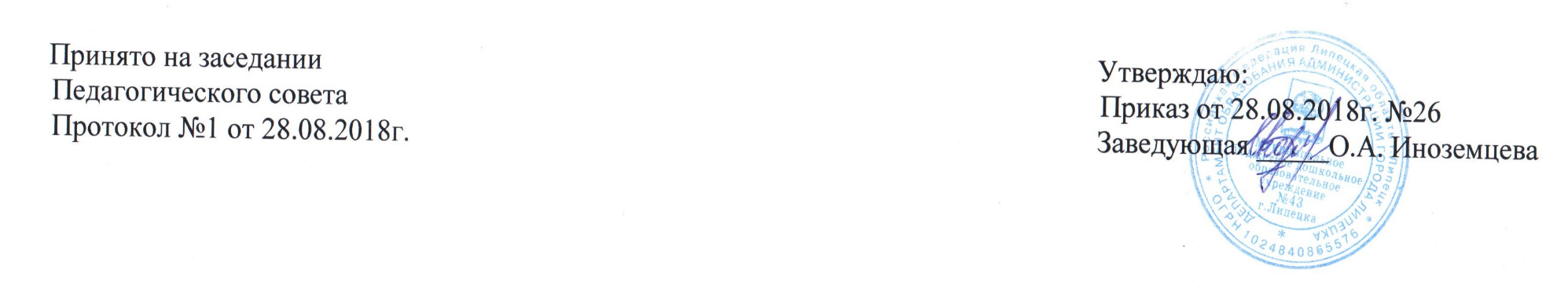 Рабочая программа к основной образовательной программе дошкольного образования Муниципального бюджетного дошкольного образовательного учреждения № 43 г Липецка для детей второй младшей группы 3х-4х лет.                                                                                                                                         2018Содержание  программы      1. Пояснительная записка………………………………….... . . . . . .. ………………………………….……..….3     2. Планируемые результаты освоения программы . . . . . . . . .. . . . . ………………………………………….…9     3. Учебный план ……………………………………………………………………………………………………16     4.Календарный учебный график……………..………………………………………………………………….....17     5.Тематический  план. . . . . . . ……………………………………………………………………………………...19     6. Содержание   программы. . . . . . . . .  . . . . . . . . . …………………………………………………………........21     7. Организационно-педагогические условия реализации программы……………………………………..…….53     8.Материально – техническое обеспечение программы . . . . . . . . . . . . … ……………………………………..57     9. Предметно-развивающая среда  . . . . . .  . . . . . . . . . . ……………………………………………………….....64     10.Список  литературы . . . . . . . . . . . . . . . . . . . . . . . . . . . . . . . . . . . . . . . . . . . ..................................................66     Приложение     Модуль №1 Познавательное развитие     Модуль №2 Речевое развитие     Модуль №3 Социально-коммуникативное развитие     Модуль №4 Художественно-эстетическое развитие     Модуль №5 Физическое  развитие1.Пояснительная записка1.1. Нормативно-правовое обеспечение программы.      Рабочая программа разработана на основе Образовательной программы дошкольного образования Муниципального бюджетного дошкольного образовательного учреждения  № 43 г Липецка, в соответствии с Федеральным законом от 29 декабря 2012 г. № 273-ФЗ «Об образовании в Российской Федерации» и Федеральным государственным образовательным стандартом дошкольного образования.    Перечень  нормативно-правовых документов:  Федеральный закон от 29 декабря 2012 г. № 273-ФЗ «Об образовании в Российской Федерации;   Приказ Министерства образования и науки Российской Федерации от 17 октября 2013г. № 1155 "Об утверждении федерального государственного образовательного стандарта дошкольного образования";   Приказ Министерства образования и науки РФ от 30 августа 2013 г. № 1014 “Об утверждении Порядка организации и осуществления образовательной деятельности по основным общеобразовательным программам - образовательным программам дошкольного образования” .   Постановление Главного государственного санитарного врача Российской Федерации от 15 мая 2013 г. N 26 "Об утверждении СанПиН 2.4.1.3049-13 "Санитарно эпидемиологические требования к устройству, содержанию и организации режима работы дошкольных образовательных организаций" . Основная   образовательная программа дошкольной образовательной организации.   Устав ДОУ.   Положение о рабочей программе педагогов ДОУ №43.  1.2. Принципы и подходы к формированию рабочей программы.       Полноценное проживание ребенком всех этапов детства (младенческого, раннего и дошкольного возраста), обогащение (амплификация) детского развития;       Построение образовательной деятельности на основе индивидуальных особенностей каждого ребенка, при котором сам ребенок становиться активным в выборе содержания своего образования, становиться субъектом образования (далее – индивидуализация дошкольного образования);       Содействие и сотрудничество детей и взрослых, признание ребенка полноценным участником (субъектом) образовательных отношений;Поддержка инициативы детей в различных видах деятельности;        Сотрудничество Организации с семьей;        Приобщение детей к социокультурным нормам, традициям семьи, общества и государства;        Формирование познавательных интересов и познавательных действий ребенка в различных видах деятельности;        Возрастная адекватность дошкольного образования (соответствие условий, требований, методов возрасту и особенностям развития);        Учет этнокультурной ситуации развития детей.                         1.3 Цели и задачи реализации программы.Цели:   Обеспечение государством равенства возможностей для каждого ребенка в получении качественного дошкольного         образования;  Обеспечение государственных гарантий уровня и качества образования на основе единства обязательных    требований к условиям реализации основных образовательных проблем, их структуре и результатам их освоения;  Сохранение единства образовательного пространства РФ и относительно уровня дошкольного образования.Задачи:     Охрана и укрепление физического и психического здоровья детей;       Сохранение и поддержка индивидуальности ребенка;       Развитие индивидуальных способностей и творческого потенциала каждого ребенка как субъекта отношений с       людьми, миром и самим собой;           Формирование общей культуры воспитанников, развитие их нравственных, интеллектуальных, физических, эстетических качеств, инициативности, самостоятельности, формирование предпосылок к учебной деятельности;           Обеспечение вариативности и разнообразия содержания образовательных программ и организационных форм уровня дошкольного образования;      Возможность формирования образовательных программ различных уровней сложности и направленности с учетом образовательных потребностей и способностей воспитанников;           Формирование социокультурной среды, соответствующей возрастным и индивидуальным особенностям детей;           Обеспечение равных возможностей полноценного развития каждого ребенка в период дошкольного детства, независимо от места проживания, пола, нации, языка, социального статуса, психофизиологических особенностей (в том числе ограниченных возможностей здоровья);            Обеспечение преемственности основных образовательных программ дошкольного и начального общего образования; определение направлений для систематического межведомственного взаимодействия, а также взаимодействия педагогических и общественных объединений.Программа направлена на:- создание условий развития ребенка, открывающих возможности для его позитивной социализации, его личностного развития, развития инициативы и творческих способностей на основе сотрудничества со взрослыми и сверстниками и соответствующих возрасту видам деятельности;- на создание развивающей образовательной среды, которая представляет собой систему условий социализации и индивидуализации детей. В программе учитываются:- возможности освоения ребенком Программы на разных этапах ее реализации;- индивидуальные потребности ребенка, связанные с его жизненной ситуацией и состоянием здоровья.                               1.4  Характеристика возрастных особенностей детейВозрастные особенности детей 3-х - 4-х лет. На четвертом году жизни игра становится ведущим видом деятельности дошкольников. Основным содержанием игры являются действия с игрушками и предметами-заместителями. Сюжеты игр простые и неразвёрнутые. Младшие дошкольники скорее играют рядом, чем активно вступают во взаимодействие. Конфликты между детьми возникают преимущественно по поводу игрушек. Положение ребенка в группе сверстников во многом определяется мнением воспитателя. Изобразительная деятельность ребенка зависит от его представлений о предмете. Эти представления только начинают формироваться, графические образы бедны. Большое значение для развития мелкой моторики младших дошкольников имеет лепка. В этом возрасте дети способны овладеть простейшими видами аппликации. Конструктивная деятельность ограничена возведением несложных построек по образцу и по замыслу. Младшие дошкольники активно осваивают сенсорные эталоны формы, цвета, величины. К концу младшего дошкольного возраста дети могут воспринимать до 5 и более форм предметов и до 7 и более цветов, ориентироваться в пространстве группы детского сада. Развиваются память и внимание. К концу младшего дошкольного возраста дети могут запомнить значительные отрывки из любимых произведений. Продолжает развиваться наглядно-действенное мышление. Дошкольники способны устанавливать некоторые простые связи между событиями, предметами или явлениями. В младшем дошкольном возрасте начинает развиваться воображение, которое особенно наглядно проявляется в игре. Поведение ребенка во многом еще ситуативно. Начинает развиваться самооценка, при этом дети в значительной мере ориентируются на оценку воспитателя. Продолжает развиваться также их половая идентификация, что проявляется в характере выбираемых игрушек и сюжетов. 2. Планируемые   результаты  освоения  программы  (целевые ориентиры).      Специфика дошкольного детства (гибкость, пластичность, развития ребенка, высокий разброс вариантов его развития, его непосредственность и непроизвольность), а также системные особенности дошкольного образования (необязательность уровня дошкольного образования в Российской Федерации, отсутствие возможности вменения ребенку какой-либо ответственности за результат) делают неправомерными требования от ребенка дошкольного возраста конкретных образовательных достижений и обуславливают необходимость определения результатов освоения образовательной программы в виде целевых ориентиров (п.4.1.ФГОС).Целевые ориентиры образования в младенческом и раннем возрасте (п.4.6.ФГОС):ребенок интересуется окружающими предметами и активно действует с ними; эмоционально вовлечен в действия с игрушками и другими предметами, стремится проявлять настойчивость в достижении результата своих действий;использует специфические, культурно фиксированные предметные действия, знает назначение бытовых предметов (ложки, расчёски, карандаша и пр.) и умеет пользоваться ими. Владеет простейшими навыками самообслуживания; стремится проявлять самостоятельность в бытовом и игровом поведении;владеет активной речью, включённой в общение; может обращаться с вопросами и просьбами, понимает речь взрослых; знает названия окружающих предметов и игрушек;стремится к общению с взрослыми и активно подражает им в движенияхи действиях; появляются игры, в которых ребенок воспроизводит действия взрослого;проявляет интерес к сверстникам; наблюдает за их действиями и подражает им;проявляет интерес к стихам, песням и сказкам, рассматриванию картинки, стремится двигаться под музыку; эмоционально откликается на различные произведения культуры и искусства;у ребёнка развита крупная моторика, он стремится осваивать различные виды движения (бег, лазанье, перешагивание и пр.).2.1.Планируемые результаты освоения образовательной области «Познавательное развитие» К концу четвертого года жизни в результате освоения блока «Развитие элементарных математических представлений» дети  способны:находить и группировать предметы по указанным свойствам;составлять при помощи взрослого группы из однородных предметов и выделяет один предмет из группы;находить в окружающей обстановке один и много одинаковых предметов;понимать неизменность количества на группах в 3-4 предмета;понимать и использовать в речи слова: больше чем…, короче чем...; сначала, потом; вперед, назад; направо, налево и др.;различать круг, квадрат, соотносить с предметами, имеющими углы и круглую форму;понимать смысл обозначений: вверху – внизу, впереди –сзади, слева - справа, верхняя - нижняя полоска;понимать смысл слов: утро, вечер, день, ночь.выделять и называть несколько свойств предметов путем сравнения и обобщения;выявлять самостоятельно отношения равенства и неравенства путем практического сравнения, зрительного восприятия;оперировать пространственными характеристиками, проявлять интерес и активность к соответствующим играм.   К концу года в результате освоения блока «Формирование целостной картины мира» дети  четвертого года жизни способны:выбирать самостоятельно игрушки, предметы и действия;устанавливать связи между назначением предмета и особенностью его строения;замечать существующие в окружающем мире простые закономерности  и зависимостисоставлять описательные рассказы об объектах;проявлять активность в экспериментировании.иметь отчетливые представления о предметах ближайшего окружения;осваивать простейшие обследовательские действия, соответствующий словарь (названия предметов, действий);осуществлять сенсорный анализ, выделяя ярко выраженные в предметах качества и свойства; группировать предметы по признакам (пользуясь практическими действиями с предметами или картинками); проявлять интерес к средствам и способам практических действий, экспериментированию с предметами и материалами;создавать постройки «по сюжету» (дом, машина и т.д.).«Ознакомление с миром природы»•	проявлять участие в уходе за растениями и животными;•	различать и называть конкретные виды деревьев, кустарников, травянистых растений, животных разных групп;•	называть основное строение, признаки живого объекта, состояние по сезонам;•	проявлять бережное отношение к объектам природы.                В результате освоения блока «Краеведение» дети  четвертого года жизни способны:ребёнок проявляет интерес и эмоционально реагирует на произведения русского фольклора; с небольшой помощью взрослого или самостоятельно может рассказать небольшие потешки; активно включается в исполнение небольших детских народных песен с движениями и плясок;совместно со взрослым может передать содержание коротких русских народных сказок;различает среди кукол и может назвать народную игрушку матрёшку; активно включается в игры с ней;может показать элементы русского костюма (рубаха, сарафан, платок).	2.2. Планируемые результаты освоения образовательной области «Речевое развитие»:К концу 4-го года жизни в результате освоения навыков речевого общения дети  способны:отвечать на разнообразные вопросы взрослого (в пределах ближайшего окружения);использовать простые и сложные предложения;выделять интонационно звук в слове;проявлять желание и умение воспроизводить короткие стихи, рассказы;проявлять активность в общении.отбирать слова в зависимости от контекста или речевой ситуации;оперировать антонимами, синонимами;четко произносить все гласные звуки, свистящие согласные.К концу года при ознакомлении с художественными произведениями ребенок четвертого года жизни способен:- рассказывать содержание произведения с опорой на рисунки в книге, вопросы воспитателя;- называть произведение  (в произвольном изложении), прослушав отрывок из него;- читать наизусть небольшое стихотворение при помощи взрослого.- самостоятельно рассказывать известную сказку по схеме-модели;- продолжать или заканчивать начатую взрослым сказку, рассказ;- самостоятельно читать наизусть 3-5 небольших стихотворений.	2.3.Планируемые результаты освоения  образовательной области «Социально-коммуникативное  развитие»:К концу 3-го года жизни в результате освоения развития игровой деятельности ребенок способен: - называть своё имя, фамилию, возраст; - знать название группы, которую посещают; - выбирать на себя роль в сюжетно-ролевой игре; - выполнять в игре несколько взаимосвязанных действий; - взаимодействовать и ладить друг с другом; - обогащать игру посредством объединения отдельных действий в единую сюжетную линию. - испытывать чувство сопричастности к жизни детского сада, группы; - подбирать атрибуты к той или иной роли, дополнять игровую обстановку недостающими предметами, игрушками. Использовать в играх строительный и полифункциональный материал, простейшие деревянные и пластмассовые конструкторы, природный материал; разнообразно действовать с ним; - организовывать игры со всеми детьми (подвижные) или 2-3 человеками; - проявлять интерес к театрализованной деятельности. Передавать эмоциональное состояние другого человека (мимикой, позой, жестом, движением); импровизировать сюжеты песен, сказок.  Называть и показывать: - части тела (руки, ноги, голова, живот, пальцы на руках и ногах); - органы чувств (глаза, уши, нос, язык).  Объяснять, К концу 4-го года жизни в результате освоения развития игровой деятельности ребенок способен:Отражает в играх разные сюжеты. Активно осваивает способы ролевого поведения: называет свою роль иОбращается к сверстнику по имени игрового персонажа. Охотно вступает в ролевой диалог с воспитателем и со сверстником. У ребенка есть любимые игры и роли, которые он охотнее всего выполняет. Использует разнообразные игровые действия, называет их в ответ на вопрос воспитателя. В дидактических играх принимает игровую задачу и действует в соответствии с ней. Проявляет интерес к игровому общению со сверстниками.К концу 4-го года жизни в результате освоения навыков безопасности ребенок способен:знать в лицо своих родственников;понимать, что чужой человек может быть опасным;постоянно находиться в поле зрения взрослых близких людей;понимать, что нельзя подходить к открытому окну, выходить на балкон без сопровождения взрослого;понимать, что маленьким детям нельзя включать электроприборы в розетку;знать предметы, которыми маленьким детям нельзя пользоваться (ножи, ножницы, иголки, вилки, спички, зажигалки, лекарства);понимать, что нельзя открывать кран с водой без присмотра взрослого;понимать, что нельзя брать в рот все подряд как в помещении, так и на улице;осторожно обращаться с животными;знать некоторые названия транспортных средств: легковая машина, грузовая машина, автобус, поезд;отличать движущуюся машину от стоящей на месте;называть сигналы светофора, знать, при каком сигнале можно переходить дорогу;владеть понятиями: водитель, пешеход, использовать их в речи.К концу года в результате освоения программы дети 2 младшей группы способны:Самообслуживаниесамостоятельно одеваться и раздеваться в определенной последовательности (надевать и снимать одежду, расстегивать и застегивать пуговицы, складывать, вешать предметы одежды и т. п.). замечать непорядок в одежде и устранять  при небольшой помощи взрослых.Хозяйственно-бытовой трудВыполнять  элементарные поручения: готовить материалы к занятиям (кисти, доски для лепки и пр.), после игры убирать на место игрушки, строительный материал. соблюдать порядок и чистоту в помещении и на участке детского сада. оказывать помощь взрослым, воспитывать бережное отношение к результатам их труда.при дежурстве по столовой: помогать накрывать стол к обеду (раскладывать ложки и вилки, расставлять хлебницы, тарелки, чашки и т. п.).Труд в природеучаствовать в уходе за растениями  в уголке природы и на участке.с помощью взрослого кормить рыб, птиц, поливать комнатные растения, расчищать дорожки от снега, счищать снег со скамеек2.4. Планируемые результаты освоения  образовательной области «Художественно-эстетическое развитие»К концу 4-го года жизни в результате освоения изобразительного искусства дети способны:В рисованиизнать и называть материалы, которыми можно рисовать; цвета, определенные программой; названия народных игрушек (матрешка, дымковская игрушка).изображать отдельные предметы, простые композиции и незамысловатые по содержанию сюжеты; подбирать цвета, соответствующие изображаемым предметам;правильно пользоваться карандашами, фломастерами, кистью и красками.В лепкезнать свойства пластических материалов (глины, пластилина, пластической массы), понимать, какие предметы можно из них вылепить;уметь от большого куска глины небольшие комочки, раскатывать их прямыми и круговыми движениями ладоней; лепить различные предметы, состоящие из 1 – 3 частей, используя разнообразные приемы лепки.В аппликациисоздавать изображения предметов из готовых фигур, украшать заготовки из бумаги разной формы; подбирать цвета, соответствующие изображаемым предметам и по собственному желанию;аккуратно использовать материалыВ конструктивной деятельностиразличать, называть основные строительные детали и ( кубики, кирпичики, пластины, цилиндрытрёхгранные призмы)сооружать постройки способом накладывания, приставления, прикладыванияизменять постройки, надстраивая или заменяя одни детали другимиразличать части постройки по величине (большая- маленькая, длинная- короткая, высокая- низкая, узкая- широкая)К концу 4-го года жизни в результате освоения музыкальной деятельности дети:откликаются на музыку эмоционально разнообразнее,  используют движение, пение, речь, игру на музыкальных инструментах и т. п.; расширены сенсорные формы контакта с предметной, природной, социальной средой, осознается собственная роль в  этом процессе («Я сам»);узнавать знакомые произведения и эмоционально откликаться в речевом, двигательном, инструментальном, изобразительном и др. выражениях;узнавать и называть музыкальные инструменты (барабан, бубен, колокольчик, бубенцы, ложки, металлофон);употреблять распространенные музыкальные термины (громко-тихо, весело-грустно, );употреблять названия частей тела («носок», пятка, колено, локоть, кисть, кулак и т.п.);определять пространственные положения относительно чего-либо (под, над, около, за и т.п.);выполнять основные виды движений: ходьба, бег, прыжки отдельно и в сочетании, в различных направлениях, с предметами и без них;В процессе реализации программы дети получат возможность научиться:пение в ансамбле не отставая и не опережая друг друга;петь в характере, с ясной дикцией, правильной артикуляцией, с инструментальным сопровождением и без него, брать дыхание между фразами;воспроизводить метрическую пульсацию, несложный ритмический рисунок (голосом, в звучащих жестах, на ритмических инструментах);различать тембры музыкальных инструментов;играть шумовыми, речевыми, инструментальными звуками, словами в комплексном выражении (музыка, движение, речь);применять во всех видах деятельности «звучащие жесты» (цоканье языком, хлопки в ладоши, шлепки по коленям, притопы ногами), ритмические и шумовые инструменты (колокольчик, треугольник, барабан, ложки,  в качестве ритмизации или сопровождения; придумывать несложные сюжеты на песни, используя знакомый речевой, песенный, игровой, двигательный музыкальный материал;изготавливать совместно со взрослыми самодельные шумовые инструменты – шеркунки   (из природного и бытового материала);устанавливать контакт со сверстниками и взрослыми в процессе совместной деятельности;выполнять точечный массаж, взаимо - массаж под пение потешек, колыбельных песен;использовать выученный музыкальный репертуар в режимных момента.2.5. Планируемые результаты освоения  образовательной области «Физическое  развитие»К четырехлетнему возрасту при успешном освоении Программы достигается следующий уровень развития ребенка.  Физическое развитиеУмеет ходить прямо, не шаркая ногами, сохраняя заданное воспитателем направление. Умеет бегать, сохраняя равновесие, изменяя направление, темп бега в соответствии с указаниями воспитателя. Сохраняет равновесие при ходьбе	и беге	по ограниченной плоскости, при перешагивании через предметы.Может ползать на четвереньках, лазать по лесенке-стремянке, гимнастической стенке произвольным способом.Энергично отталкивается в прыжках на двух ногах, прыгает в длину с места не менее чем на 40 см.Может катать мяч в заданном направлении с расстояния 1,5 м, бросать мяч двумя руками от груди, из-за головы; ударять мячом об пол, бросать его вверх 2-3 раза подряд и ловить; метать предметы правой и левой рукой на расстояние не менее 5 м.Плавание (часть формируемая участниками образовательных процессов)Дети второй младшей группы (3-4 года):- безбоязненно входить в воду, плескаться и играть в воде;- передвигаться в воде шагом, бегом, прыжками с различным положением рук и ног;- отталкиваться ногами от дна;- выпрыгивать из воды и падать на нее;- опускать лицо в воду; - погружаться в воду с головой; - делать выдох в воду;	- ложиться на  руки взрослому (спиной и животом);- работать ногами, как при плавании кролем в положении упора лежа «крокодил».4.Календарный учебный графикНачало  реализации  программы:  01.09.2018 г.Окончание: 31.05.2019 г.Зимний оздоровительный период: с  01.01.2019 г.- 08.01.2019 г.Режим работы учреждения: 5 дневная рабочая неделя, 6.30 до 18.30Суббота, воскресенье и праздничные дни учреждение не работает.Праздничные дни: 4 ноября; 1,2,3,4,5,6,7,8 января; 23 февраля; 8 марта; 1 мая; 9 мая; 12 июня.5. Тематический   план.«младший дошкольный возраст» (2младшая)6. Содержание программы.6.1. Содержание образовательной деятельности по познавательному развитию	Цели: развитие у детей познавательных интересов, интеллектуальное развитие детей через решение следующих направлений:Основные направления реализации образовательной области «Познавательное развитие»- Развитие сенсорной культуры-Формирование элементарных математических представлений-Формирование целостной картины мира-Ознакомление с миром природы.Содержание работы по краеведению (Часть формируемая участниками образовательных отношений)     Вводить детей в мир русского фольклора через разучивание с ними малых фольклорных форм (потешек, прибауток, загадок, считалок), напевов и хороводных песен; слушание народных мелодий, инсценирование потешек, прибауток, небольших (кумулятивных) народных сказок. Привлекать детей к игре на народных инструментах (деревянных ложках). Создать условия для непосредственного погружения в мир русского фольклора через участие детей в фольклорных развлечениях и праздниках. Расширить знания детей о народной игрушке Матрёшке, обратить внимание на особенности внешнего вида, материал изготовления, элементы одежды, цветовую гамму. Познакомить с народной игрушкой Липецкого края: романовской игрушкой, организовать игры со свистульками. Разучить с детьми некоторые народные игры, отражающие отношение к окружающей природе. Дать детям элементарные представления о русской избе через произведения устного народного творчества и рассматривание иллюстраций к ним. Календарно – тематическое планирование смотреть Приложение модуль № 1 «Познавательное развитие»6.2. Содержание образовательной деятельности по речевому развитиюЦели: Формировать умение овладения речью как средством общения и культуры; обогащение активного словаря через решение следующих направлений: - Восприятие художественной литературы-Формирование устной речи и навыков речевого общенияФормы  реализации Модуля №2Методы и средства реализации Модуля №2Календарно – тематическое планирование смотреть Приложение модуль № 2 «Речевое развитие»6.3. Содержание образовательной деятельности по социально-коммуникативному развитию.Цели:   Формирование готовности к совместной деятельности со сверстниками,  формирование уважительного отношения и чувства  принадлежности к своей семье и к сообществу детей и      взрослых в Организации;   формирование позитивных установок к различным видам труда и творчества;        формирование основ безопасного поведения в быту, социуме, природе через решение следующих направлений:- Ребёнок в семье и сообществе,- Игровая деятельность,- Формирование основ безопасности жизнедеятельности,- Трудовое воспитание.Формы  реализации Модуля №3Методы и средства реализации Календарно – тематическое планирование смотреть Приложение модуль № 3 «Социально-коммуникативное развитие»6.4. Содержание образовательной деятельности по художественно-эстетическому развитию.Цели:развитие предпосылок ценностно-смыслового восприятия и понимания произведений искусства (словесного, музыкального, изобразительного), мира природы;  становление эстетического отношения к окружающему миру;  восприятие музыки, художественной литературы, фольклора;  стимулирование сопереживания персонажам художественных произведений; реализацию самостоятельной творческой деятельности детей (изобразительной, конструктивно-модельной, музыкальной и др.), через решение следующих направлений:Восприятие искусства-Изобразительная деятельностьв аппликации-Изобразительная деятельностьв рисовании -Конструктивная деятельность-Музыкальная деятельностьФормы реализации Модуля №4Методы и средства реализации Модуля №4Календарно – тематическое планирование смотреть Приложение модуль № 4 «Художественно- эстетическое развитие»6.5. Содержание  образовательной деятельности по физическому развитию.Цели: - приобретение опыта в следующих видах деятельности детей: двигательной, в том числе связанной с выполнением упражнений, направленных на развитие таких физических качеств, как координация и гибкость;  -способствующих правильному формированию опорно-двигательной системы организма, развитию равновесия, координации движения, крупной и мелкой моторики обеих рук, а также с правильным, не наносящем ущерба организму, выполнением основных движений (ходьба, бег, мягкие прыжки, повороты в обе стороны), формирование начальных представлений о некоторых видах спорта, овладение подвижными играми с правилами;  -становление целенаправленности и саморегуляции в двигательной сфере; становление ценностей здорового образа жизни, овладение его элементарными нормами и правилами (в питании, двигательном режиме, закаливании, при формировании полезных привычек и др.). Форма реализации  образовательной областиМетоды и средства реализации образовательной областиКалендарно – тематическое планирование смотреть Приложение модуль №5 «Физическое развитие».7. Организационно-педагогические условия реализации программы.      7.1. Организация режима пребывания детей в ДОУ.Организация жизни детей в ДОУ опирается на 12-часовое пребывание ребенка в дошкольном учреждении. Режим дня составлен в соответствии с нормативными документами, регламентирующими деятельность дошкольного учреждения, с учетом возрастных особенностей детей и способствует их гармоничному развитию. Режим дня представляет собой рациональное чередование отрезков сна и бодрствования в соответствии с физиологическими обоснованиями.Время, необходимое для реализации Программы составляет 60% времени пребывания детей в группах с 12-ти часовым пребыванием в ДОУ. Максимальная продолжительность непрерывного бодрствования детей в детском саду от 5,5 до 6 час. (без учета периода времени, отведенного на 4-х разовый прием пищи и дневной сон). Период приема пищи в течение дня варьируется от 1 до 2 часов. Продолжительность дневного сна в детском саду от 3 до 2-х часов в соответствии с возрастными особенностями детей .       Прогулка организуется 2 раза в день: в первую половину - до обеда и во вторую половину дня - после дневного сна или перед уходом детей домой. При температуре воздуха ниже минус 15°С продолжительность прогулки сокращается. Прогулка не проводится при температуре воздуха ниже минус 15°С для детей до 4 лет .       Общая продолжительность суточного сна для детей дошкольного возраста 12 - 12,5 часа, из которых 2 - 2,5 часа отводится на дневной сон. Для детей от 2 до 3 лет дневной сон организуют однократно продолжительностью не менее 3 часов. Перед сном не рекомендуется проведение подвижных эмоциональных игр, закаливающих процедур. Во время сна детей присутствие воспитателя (или его помощника) в спальне обязательно.         Для детей раннего возраста от 3 до 4 лет длительность непрерывной непосредственно образовательной деятельности не должна превышать 15 мин. Образовательную деятельность, требующую повышенной познавательной активности и умственного напряжения детей, следует организовывать в первую половину дня. Для профилактики утомления детей рекомендуется проводить физкультурные, музыкальные занятия, ритмику.Режим:                                                       Холодный периодТёплый период7.  Моделирование воспитательно-образовательного процессаЦиклограмма деятельности воспитательно-образовательного процесса в младших группахЕжедневно:Обучение  навыкам самообслуживанияЧтение художественной литературы8.Материально – техническое обеспечение программыЛогические блоки ДъенешаЦветные счетные палочки КюизенераКонструктор геометрический (малый)Счетный и раздаточный материал по формированию элементарных математических представлений.Демонстрационный счетный материал по формированию элементарных математических представлений.Наборы геометрических фигурНастольные театры: «Волк и семеро козлят», «Репка», «Три поросенка», «Кот, петух и дрозд», «Красная шапочка».Набор игрушек для кукольного театра.Средства обучения по физическому развитию:Деревянная лесенка – 1шт.Обручи – 7 шт.Мячи . – 4 шт.Скакалки – 10 шт.Мешочки с песком – 15 шт.Ортопедическая дорожка – 1 шт.Ортопедический коврик – 1 шт.Мячи для метания в даль – 5 шт.Кольца – 5 шт.Мягкая горка – 1шт.Кегли – 12 шт.9. Предметно-развивающая среда10. Методическое обеспечение программы.     Перечень необходимых для осуществления образовательного процесса  методических пособий по  познавательному развитию«Занятия по ознакомлению с окружающим миром во второй младшей группе детского сада». О. В. Дыбина. Конспекты занятий. – М.: Мозаика – Синтез, 2012 г. – 64 с.;	2.       «Приобщение  детей  к  истокам  русской  народной  культуре», /О.Князевой, М. Маханевой, СПб, 2012.            3.         «Математика в детском саду». Новикова В. П. Младший дошкольный возраст. – М.: Мозаика – СИНТЕЗ, 2012 г. – 104 с.;            4.        «Математика для детей 3-4 лет» Учебно – методическое пособие к рабочей тетради «Я начинаю считать». 2-е изд., дополн. и перераб. – М.: ТЦ Сфера, 2013. 48 с. (Математические ступеньки).           5.           «Перспективное планирование по программе «Радуга» вторая младшая группа/авт. - сост. С. В. Шапошникова. – Волгоград: Учитель, 2013. – 100 с.          6.               «Практический материал по освоению образовательных областей во второй младшей группе детского сада. Т. М. Бондаренко. Практическое пособие для воспитателей и педагогов ДОУ, родителей. – Воронеж: ООО «Метода», 2013      Перечень необходимых для осуществления образовательного процесса методических пособий по   речевому  развитию1. «Развитие речи в детском саду». В. В. Гербова. Вторая младшая группа. – М.: Мозаика – СИНТЕЗ, 2014. – 96 2.«Практический материал по освоению образовательных областей во второй младшей группе детского сада. Т. М. Бондаренко. Практическое пособие для воспитателей и педагогов ДОУ, родителей. – Воронеж: ООО «Метода», 2013. – 368 с.;3.«Развитие речи дошкольников 3-5 лет/ Под. ред. О. С. Ушаковой. – М.: Т. Ц. Сфера, 2012. – 192 с.4.«Конспекты занятий во второй младшей группе детского сада» Волчкова В. Н., Степанова Н. В. – В.: ТЦ «Учитель», 2014. – 392 с.5.«Перспективное планирование по программе «Радуга» вторая младшая группа/авт. - сост. С. В. Шапошникова. – Волгоград: Учитель, 2012. – 100 с.6.Гербова В.В. Учусь говорить [Текст]: методические рекомендации для воспитателей, работающих с детьми 3 – 6 лет по программе «Радуга». – М.:    Просвещение, 20127.. Гризик Т. И. Программа « Радуга» : 10 лет работы [Текст] : пособие для воспитателей / Т. И. Гризик. – М.:   Издательский дом «Воспитание дошкольника», 2012Перечень необходимых для осуществления образовательного процесса методических пособий  по социально-коммуникативному развитию1.Белая К. Ю. Шорыгина Т.А.. Пособие «Формирование основ безопасности у дошкольников». Осторожные сказки: Безопасность для малышей. - М.: Книголюб, 2013.2.Бондаренко Т. М. Социально - нравственное воспитание дошкольников. Методическое «Практический материал по освоению образовательных областей во второй младшей группе детского сада... Практическое пособие для воспитателей и педагогов ДОУ, родителей. – Воронеж: ООО «Метода», 2013. – 368 с.;3.Буре Р. С., Л. Ф. Островская. «Воспитатель и дети. Учебное пособие. Глава «Растим самостоятельных и инициативных детей»– М.: Ювента, 2001.4.Волчкова В. Н., Степанова Н. В «Конспекты занятий во второй младшей группе детского сада». – В.: ТЦ «Учитель», 2014. – 392 с.5.Губанова Н.Ф .Развитие игровой деятельности .Система работы во второй младшей группе детского сада.-М.:МОЗАИКА- СИНТЕЗ,2014.-144с.6.Доронова Т.Н., Глушкова Г.В.  Вместе с семьей: пособие по взаимодействию дошкольных образовательных учреждений и родителей / др. – М. Просвещение, 2012.7.Жуковская Р. И. Творческие ролевые игры в детском саду. – М.: "Синтез", 2012.с.84Перечень необходимых для осуществления образовательного процесса методических пособий  по художественно-эстетическому развитию«Практический материал по освоению образовательных областей во второй младшей группе детского сада. Т. М. Бондаренко. Практическое пособие для воспитателей и педагогов ДОУ, родителей. – Воронеж: ООО «Метода», 2013. – 368 с.;«Продуктивная деятельность с детьми младшего возраста». Авт. – сост.     Е. В. Полозова. Учебно – методическое пособие для воспитателей и методистов. – ИП Лакоценин С. С., Воронеж. – 2013 г. – 137 с.;«Изобразительная деятельность и художественный труд». Вторая младшая группа: конспекты занятий/ авт. – сост. О. В. Павлова. Изд. 2-е. – Волгоград: Учитель, 2014. – 154 с.;«Конспекты занятий во второй младшей группе детского сада» Волчкова В. Н., Степанова Н. В. – В.: ТЦ «Учитель», 2014. – 392 с.«Перспективное планирование по программе «Радуга» вторая младшая группа/авт. - сост. С. В. Шапошникова. – Волгоград: Учитель, 2010. – 100 с.«Конструирование и ручной труд в детском саду. Пособие для воспитателей» Л. В. Куцакова. – Просвещение, 2013.«Воспитатель и дети. Учебное пособие. Глава «Растим самостоятельных и инициативных детей» Р. С. Буре, Л. Ф. Островская. – М.: Ювента, 2013.http://imteacher.ru/stati/detskii-sad/perspektivnoe-planirovanie-po-konstruirovaniyu-2-mladshaja-gruppa-dou.html (конструирование).Куцакова Л. В. Конструирование и художественный труд в детском саду        [Текст] / Л. В. Куцакова. – М.: Сфера, 2013Доронова Т. Н. Природа, искусство и изобразительная деятельность детей [Текст]: методическое рекомендации для воспитателей, работающих  с детьми 3-6 лет по программе «Радуга» / Т. Н. Доронова,– М.: Просвещение,  2012.Куцакова Л. В. Творим и мастерим [Текст]: практическое пособие для        воспитателей и родителей по обучению детей изготовлению поделок з       разных  материалов / Л. В. Куцакова. – М.: ИД «Воспитание дошкольника», 2011.Гульянц, Э.К. Что можно сделать из природного материала  [ Текст ]: пособие для воспитателя детского сада / Э.К. Гульянц, И.Я. Базик. – М.: Просвещение, 2012.Гризик Т. И. Программа « Радуга» : 10 лет работы [Текст] : пособие для воспитателей / Т. И. Гризик. – М.:   Издательский дом «Воспитание дошкольника», 2012Перечень необходимых для осуществления образовательного процесса методических пособий   по физическому развитиюЕ.В.Соловьёва, Т.Н.Доронова. Примерная общеобразовательная программа дошкольного образования «Радуга» 2014г. Основная  общеобразовательная   программа   муниципального дошкольного  образовательного  учреждения   детского  сада комбинированного  вида № 43;- СанПиН 2.1.2.1188-03 «Плавательные бассейны. Гигиенические требования к устройству, эксплуатации и качеству воды. Контроль качества».Воронова Е.К. Программа обучения детей плаванию в детском саду»Л.В.Мартынова, Т.Н.Попкова, Игры и развлечения на воде.- М.Д.Маханева, Воспитание здорового ребенка, С.Я. Лайзане Физическая культура для малышей 2014гМ.Д.Маханева. «Воспитание здорового ребенка». М.:          3. Учебный план3. Учебный план3. Учебный план3. Учебный план3. Учебный планОбразовательные области  и видыООДНаименование образовательных ситуаций3-4 годаобщеобразовательная 3-4 годаобщеобразовательная 3-4 годаобщеобразовательная Образовательные области  и видыООДНаименование образовательных ситуацийКоличествоКоличествоДлительностьОбразовательные области  и видыООДНаименование образовательных ситуацийнеделягодДлительностьФизическое развитиеДвигательная деятельностьПлавание21703515ПознавательноеразвитиеФЭМП 13515ПознавательноеразвитиеФормирование целостнойкартины мира,краеведение0,250,259915ПознавательноеразвитиеОзнакомление с миром природы 0,25915Социально-коммуникативное развитиеРебенок в семье и сообществе0,25815Речевое развитиеКоммуникативнаядеятельность13515Художественно-эстетическое развитиеРисование0,51815Художественно-эстетическое развитиеЛепка0,51715Художественно-эстетическое развитиеАппликация0,51815Художественно-эстетическое развитиеХудожественный труд-Художественно-эстетическое развитиеКонструирование0,51715Художественно-эстетическое развитиеМузыкальная деятельность27015Общее количество10350Название мероприятийГруппамладшего дошкольного возраста (с 3 до 4 лет)Количество возрастных групп в каждой параллели2Адаптационный период-Начало учебного года01.09.2018Окончание учебного года31.05.2019Период каникул01.01.201908.01.2019Продолжительность учебного года, всего, в том числе:37недельI полугодие17 недельII полугодие20 недельПродолжительность учебной недели5 днейКоличество ОД в неделю10Длительность НОД15 минМинимальный перерыв между НОД10 минутОбъем недельной образовательной нагрузки (без учета дополнительных образовательных услуг)2 часа 30 минут- в 1 – ю половину дня2 часа30 минут- во 2 – ю половину дня-Мониторинг качества освоения образовательной программы- промежуточный мониторинг качества освоения программного материала- мониторинг качества освоения программного материала21.05.2019  - 31.05.2019Летний оздоровительный период01.06.2019 - 31.08.2019Календарный месяцТемы Варианты 
итоговых мероприятийсентябрь 1. Мы знакомимся2.Что такое «хорошо» и что такое «плохо»3. Наша группа4. Наши игрушки1. Фотоколлаж «Моя семья»2. Игра  «Расскажем о правилах и традициях детского сада Мишутке»3. Развлечение «Матрешкино новоселье»4. Игра «День рождения Мишутки»октябрь1.Деревья2.Осень золотая3.Фрукты4.Овощи1. Выставка детского творчества2.Развлечение «Здравствуй осень, золотая»3.Выставка «Подарки осени»4.Игра «Покажем Мишутке наш огород»ноябрь1.Грибы2.Дикие животные3.Домашние животные4.Птицы1. Кукольный спектакль «Еж и грибок» 2.Выставка детского творчества «Украсим варежку для зверей»3.Развлечение «Бабушкин дворик»4.Игры-забавы «Птицы и птенчики»декабрь1.Домашние обитатели2.Транспорт3.Дорожная безопасность4.Новый год1.Фотовыставка «Мой любимый друг»2.Выставка детского творчества «Починим машину»3.Игра – ситуация «Непослушный котенок»4.Праздник «Здравствуй, елочка»январь1.Зима белоснежная2.Дикие животные3.Зимние развлечения1.Выставка детского творчества «Веселые снежинки»2.Настольный театр « Три медведя»3.Развлечение «Здравствуй, зимушка – зима»февраль1.Труд врача2.Здоровье3.Мой папа4.Наши добрые дела1.Сюжетно – ролевая игра «Больница»2.Игра «Мишутка простудился»3.Совместное с родителями чаепитие «Рядом с папой»4.Игра – ситуация «Каждой вещи свое место»март1.Моя мамочка2.Семья3.Посуда4.Квартира1.Праздник «Я для милой мамочки» 2. Выставка детского творчества «Дружная семейка»3. Игра «У нас в гостях бабушка»4.Игра – ситуация «Мишуткино новоселье»апрель1.Город2.Пожарная безопасность 3.Народная игрушка4.В саду ли, в огороде1.Игра – ситуация «Куда идут машины»2.Театр на фланелеграфе «Как непослушный котенок чуть не обжегся»3.Праздник народной игрушки 4.Театрализованное представление «Бабушка – загадушка»май1.Весна2. Цветы3. Мониторинг результатов освоения ООП4. Мониторинг результатов освоения ООП.1.Праздник «Весна, весна красная…»2. Выставка детского творчества «Весенняя полянка»                   Задачи                                                           Содержание- Поддерживать детское любопытство и развивать интерес детей к совместному со взрослым и самостоятельному познанию (наблюдать, обследовать, экспериментировать с разнообразными материалами). - Развивать познавательные и речевые умения по выявлению свойств, качеств и отношений объектов окружающего мира (предметного, природного, социального), способы обследования предметов (погладить, надавить, понюхать, прокатить, попробовать на вкус, обвести пальцем контур). -Формировать представления о сенсорных эталонах: цветах спектра, геометрических фигурах, отношениях по величине и поддерживать использование их в самостоятельной деятельности (наблюдении, игре-экспериментировании, развивающих и дидактических играх и других видах деятельности). - Обогащать представления об объектах ближайшего окружения и поддерживать стремление отражать их в разных продуктах детской деятельности. - Развивать представления детей о взрослых и сверстниках, особенностях их внешнего вида, о делах и добрых поступках людей, о семье и родственных отношениях. -Расширять представления детей о детском саде и его ближайшем окружении. Развитие сенсорной культуры Различение цветов спектра — красный, оранжевый, желтый, зеленый, синий, 15 фиолетовый, черный, белый, освоение 2—4-х слов, обозначающих цвет. Узнавание, обследование осязательно-двигательным способом и название некоторых фигур (круг, квадрат, овал, прямоугольник, треугольник, звезда, крест). Использование (при поддержке взрослого) простейших способов обследования с использованием разных анализаторов: рассматривание, поглаживание, ощупывание ладонью, пальцами по контуру, прокатывание, бросание и др. Освоение слов, обозначающих признаки предметов и обследовательские действия. Сравнение (с помощью взрослого) двух предметов по 1—2-м признакам, выделение сходства и отличия. Овладение действием соединения в пары предметов с ярко выраженными признаками сходства, овладение группировкой по заданному предметно образцу и по слову (по цвету, форме, размеру, материалу). Формирование первичных представлений о себе, других людях Проявление интереса к занятиям детей и взрослых. Различение детей и взрослых в жизни и на картинках по возрасту, полу, особенностям внешности, одежде. Освоение умения находить общее и отличное во внешнем виде взрослых и детей разного возраста. Освоение слов, обозначающих разнообразные действия взрослых. Освоение умения узнавать свой детский сад, группу, своих воспитателей, их помощников. Понимание, где в детском саду хранятся игрушки, книги, посуда, чем можно пользоваться. Освоение представлений ребенка о себе, имени, фамилии, половой принадлежности, возрасте, любимых игрушках, занятиях. Освоение представлений о составе своей семьи, любимых занятиях близких. Развитие умений узнавать дом, квартиру, в которой ребенок живет, группу детского сада. Ребенок открывает мир природы Освоение представлений об объектах и явлениях неживой природы (солнце, небо, дождь и т. д.), о диких и домашних животных, особенностях их образа жизни. Элементарное понимание, что животные живые. Различение растений ближайшего природного окружения по единичным ярким 16 признакам (цвет, размер) их названия. Умение выделять части растения (лист, цветок). Знание об элементарных потребностях растений и животных: пища, влага, тепло. Понимание, что человек ухаживает за животными и растениями, проявляет эмоции и чувства. Комментирование обнаруженных признаков живого у животных растений, людей (воробей летает, прыгает, клюет зернышки, я бегаю, прыгаю, ем кашу). Накопление впечатлений о ярких сезонных изменениях в природе (осенью становится холоднее, часто идут дожди, листья желтеют и опадают; исчезают насекомые и т. д.). Освоение простейших способов экспериментирования с водой, песком. 2.  Формирование элементарных математических знаний   Различение основных форм (квадрат, круг, треугольник, шар, куб), цветов, относительных размеров (большой, поменьше, маленький). Сравнение предметов по форме, по цвету, по размеру. Овладение понятием один, много. Счёт до четырёх и различение цифр 1-4. Сравнивание групп предметов по количеству на основе составления пар. Уравнивание групп предметов (на основе рефлексивного метода). Сравнение предметов по длине путем наложения и приложения. Сравнение и упорядочивание предметов по высоте. Группировка предметов по двум признакам. Формирование пространственных отношений (длиннее - короче; на – над - под, выше – ниже, слева – справа – посередине). Экспериментирование с новыми предметами, используя в деятельности их свойства.  Различение цветов спектра — красный, оранжевый, желтый, зеленый, синий, фиолетовый, черный, белый, освоение 2—4-х слов, обозначающих цвет. Узнавание, обследование осязательно-двигательным способом и название некоторых фигур (круг, квадрат, овал, прямоугольник, треугольник, звезда, крест). Использование (при поддержке взрослого) простейших способов обследования с использованием разных анализаторов: рассматривание, поглаживание, ощупывание ладонью, пальцами по контуру, прокатывание, бросание и др. Освоение слов, обозначающих признаки предметов и обследовательские действия. Сравнение (с помощью взрослого) двух предметов по 1—2-м признакам, выделение сходства и отличия. Овладение действием соединения в пары предметов с ярко выраженными признаками сходства, овладение группировкой по заданному предметно образцу и по слову (по цвету, форме, размеру, материалу).Сезонные наблюдения. Осень. Учить замечать изменения в природе: становится холоднее, идут дожди, люди надевают теплые вещи, листья начинают изменять окраску и опадать, птицы улетают в теплые края. Расширять представления о том, что осенью собирают урожай овощей и фруктов. Учить различать по внешнему виду, вкусу, форме наиболее распространенные овощи и фрукты и называть их.Зима. Расширять представления о характерных особенностях зимней природы (холодно, идет снег; люди надевают зимнюю одежду). Организовывать наблюдения за птицами, прилетающими на участок, подкармливать их. Учить замечать красоту зимней природы: деревья в снежном уборе, пушистый снег, прозрачные льдинки и т.д.; участвовать в катании с горки на санках, лепке поделок из снега, украшении снежных построек.Весна. Продолжать знакомить с характерными особенностями весенней природы: ярче светит солнце, снег начинает таять, становится рыхлым, выросла трава, распустились листья на деревьях, появляются бабочки и майские жуки. Расширять представления детей о простейших связях в природе: стало пригревать солнышко — потеплело — появилась травка, запели птицы, люди заменили теплую одежду на облегченную. Показать, как сажают крупные семена цветочных растений и овощей на грядки.Лето. Расширять представления о летних изменениях в природе: жарко, яркое солнце, цветут растения, люди купаются, летают бабочки, появляются птенцы в гнездах. Дать элементарные знания о садовых и огородных растениях. Закреплять знания о том, что летом созревают многие фрукты, овощи и ягоды.                  Задачи                                               СодержаниеОбогащение активного словаря; развитие связной, грамматически правильной диалогической и монологической речи; развитие речевого творчества; развитие звуковой и интонационной культуры речи, фонематического слуха; знакомство с книжной культурой, детской литературой, понимание на слух текстов различных жанров детской литературы; формирование звуковой аналитико-синтетической активности как предпосылки обучения грамоте. Читать знакомые, любимые детьми художественные произведения, рекомендованные программой для первой младшей группы.Воспитывать умение слушать новые сказки, рассказы, стихи, следить за развитием действия, сопереживать героям произведения. Объяснять детям поступки персонажей и последствия этих поступков. Повторять наиболее интересные, выразительные отрывки из прочитанного произведения, предоставляя детям возможность договаривать слова и несложные для воспроизведения фразы. Учить с помощью воспитателя инсценировать и драматизировать небольшие отрывки из народных сказок. Учить детей читать наизусть потешки и небольшие стихотворения. Продолжать способствовать формированию интереса к книгам. Регулярно рассматривать с детьми иллюстрации.Владение речью как средством общения и культурыОсвоение умений: по инициативе взрослого называть членов своей семьи, знакомых литературных героев и их действия на картинках, разговаривать о любимых игрушках; элементарно договариваться со сверстником о совместных действиях в игровом общении; с помощью воспитателя определять и называть ярко выраженныеэмоциональные состояния детей (радуются, смеются, испугались, плачут), учитывать их при общении: пожалеть, развеселить, использовать ласковые слова. Освоение и использование основных форм речевого этикета в ситуациях общения: приветствие (здравствуйте), просьба (дайте, пожалуйста), благодарность (спасибо), знакомство (как тебя зовут, меня зовут.., давай играть); различать формы обращения ко взрослому и ребенку (здравствуйте – здравствуй); называть детей в группе по именам, использование ласковых форм имен.Обогащение активного словаряИспользование в речи: названий предметов и объектов близкого окружения, их назначения, частей и свойств, действий с ними; названий действий гигиенических процессов умывания, одевания, купания, еды, ухода за внешним видом (причесаться, аккуратно повесить одежду) и поддержания порядка (убрать игрушки, поставить стулья); названий некоторых качеств и свойств предметов (мягкость, твердость, гладкость и др.; предметы рвутся, бьются, размокают); материалов (глина, песок, бумага, ткань); объектов и явлений природы: растения близкого окружения, овощи и фрукты, домашние животные и некоторые дикие животные и их детеныши. Понимание значения обобщающих слов: игрушки, одежда, посуда, мебель, овощи, фрукты, птицы, животные, звери и др.Развитие звуковой и интонационной культуры речи, фонематического слухаРазвитие умений: правильно произносить гласные звуки; твердые и мягкие согласные звуки ([м], [б], [п], [т], [д], [н], [к], [г], [х], [ф], [в], [л], [с], [ц]); слышать специально интонируемый в речи воспитателя звук (песенка для укладывания куклы спать – «а-а-а», песенка ветра – «у-у-у», колокольчика – «з-з-з», жука – «ж-ж-ж», мотора – «р-р-р», насоса – «с-с-с»). Развитие правильного речевого дыхания, слухового внимания, фонематического слуха, моторики речевого аппарата.- Грамматический строй речи. Продолжать учить детей согласовывать прилагательные с существительными в роде, числе, падеже; употреблять существительные с предлогами (в, на, под, за, около). Помогать детям употреблять в речи имена существительные в форме единственного и множественного числа, обозначающие животных и их детенышей (утка — утенок — утята); форму множественного числа существительных в родительном падеже (ленточек, матрешек, книг, груш, слив). Относиться к словотворчеству детей как к этапу активного овладения грамматикой, подсказывать им правильную форму слова. Помогать получать из нераспространенных простых предложений (состоят только из подлежащего и сказуемого) распространенные путем введения в них определений, дополнений, обстоятельств; составлять предложения с однородными членами («Мы пойдем в зоопарк и увидим слона, зебру и тигра»).- Связная речь. Развивать диалогическую форму речи. Вовлекать детей в разговор во время рассматривания предметов, картин, иллюстраций; наблюдений за живыми объектами; после просмотра спектаклей, мультфильмов. Обучать умению вести диалог с педагогом: слушать и понимать заданный вопрос, понятно отвечать на него, говорить в нормальном темпе, не перебивая говорящего взрослого. Напоминать детям о необходимости говорить «спасибо», «здравствуйте», «до свидания», «спокойной ночи» (в семье, группе). Помогать доброжелательно общаться друг с другом. Формировать потребность делиться своими впечатлениями с воспитателями и родителями.Виды детской деятельностиФормы организации образовательной деятельностиКоммуникативная,восприятие художественной литературыРассматриваниеИгровая ситуацияДидактическая играСитуация общенияБеседа (в том числе в процессе наблюдения за объектами  природы, трудом взрослых). Хороводная игра с пениемИгра-драматизацияЧтениеОбсуждениеРассказИграМетодыСредстваІ группа методов – наглядные: непосредственное наблюдение и его разновидности (наблюдение в природе, экскурсии); опосредованное наблюдение (изобразительная наглядность: рассматривание игрушек и картин, рассказывание по игрушкам и картинам).ІІ группа методов – словесные: чтение и рассказывание художественных произведений; заучивание наизусть; пересказ; обобщающая беседа.ІІІ группа методов – практические: дидактические игры; игры-драматизации; инсценировки; дидактические упражнения; хороводные игры.Общение взрослых и детейКультурная языковая средаОбучение родной речи в организованной образовательной деятельностиХудожественная литератураИзобразительное искусствоОбразовательная деятельность по другим разделам программы                Задачи                                                Содержание При помощи воспитателя принимать игровую задачу, выполнять действия в определенной последовательности, начинать действовать по сигналу, действовать по образцу и в соответствии с игровой задачей, понимать несложные схемы (вести игровой персонаж по игровому полю согласно направлению стрелок «Умные тропинки»), замещать реальные предметы геометрическими фигурами. - Формировать у детей элементы психологической безопасности – защитные реакции.-Учить заботиться о своем здоровье.Воспитать чувство ритма у ребенка.Учить детей оберегать себя от различных инфекций.- Объяснить детям, к кому они должны обращаться за помощью, если потерялись. - Учить адекватно вести себя в с неожиданных ситуациях.- Формировать представления об опасных для жизни и здоровья предметах, которые встречаются в быту. - Познакомить с предметами, которыми категорически запрещается пользоваться и с предметами, которыми следует научиться пользоваться. Формируем культурно-гигиенические навыки, самообслуживание в процессе одевания и раздевания (одевание и раздевание в определенной последовательности).  Приучаем к опрятности, поддерживать порядок в игровой комнате.Создание ситуаций, побуждающих детей к проявлению навыков самообслуживания•	Труд в природеВ помещении и на участке учить наблюдать, как взрослый ухаживает за растениями и животными. Воспитание заботливого отношения к растениям, животным, птицам, рыбам. Наблюдение за изменениями, произошедшими со знакомыми растениями и животными.Развитие игровой деятельности детейСюжетно-ролевые игры   Проявление интереса к разнообразному содержанию сюжетно-ролевых игр на основе отображения семейных отношений, непосредственных впечатлений от посещения магазина, поликлиники, событий прочитанных книг, мультфильмов, картинок. Отражение в сюжете элементарного взаимодействия взрослых (мама – дочка, врач – пациент, парикмахер – клиент, капитан – матрос и др.), включение в сюжет нескольких взаимосвязанных действий. Освоение умений принимать игровую роль, участвовать в несложном ролевом диалоге, называть свою игровую роль и игровые действия, отвечать на вопросы об игре («Как зовут твою дочку? Что ты ей сварила?»). Участие в элементарном планировании игровых действий в совместной с воспитателем игре («Может быть, твоя дочка хочет погулять? Куда вы пойдете?»). Использование в играх разных игрушек, предметов-заместителей, атрибутов одежды (халат и шапочка врача, бескозырка матроса, фуражка и жезл полицейского). По побуждению воспитателя использование развертывания игры в определенномигровом уголке (парикмахерская, кабинет врача). Проявление инициативы в дополнении игровой обстановки, использовании предметов-заместителей, деталей костюмов. Освоение способов игрового общения со сверстниками в паре, в малой группе: элементарно договариваться о совместных действиях («Давай катать машинки», «Давай кидать мяч»), о ролях («Я буду лечить, приносите своих детей»). При поддержке и помощи воспитателя вступать в игровое общение со сверстниками — в парное, в малой группе; во втором полугодии — самостоятельно договариваться со сверстниками о выполнении знакомых игровых действий в общем игровом сюжете. Участие в создании построек из разных деталей (игровые модули, крупный строитель, коробки, стульчики): автобусы, поезда. Поддержка желания использовать простейшие постройки в игровом сюжете, развития сюжета при помощи постройки («Кукла смотрит из домика, выходит гулять по дорожке, садится на скамейку»).Режиссерские игры    Участие в режиссерских играх по сюжетам сказок, стихотворений, мультипликационных фильмов, несложных иллюстраций и картинок. Освоение способов показа сценок при помощи игрушек, выполнение несложных игровых заданий («покажи, как Колобок убегал от волка», «покажи, как Машенька легла спать в Мишуткину кроватку» и пр.), использование способов передвижения игрушки по игровому пространству, действий с двумя игрушками (две куколки идут на прогулку;волк догоняет зайчика; Машенька прячется от медведя и др.), освоение способов их озвучивания – ролевой речи и комментария («Мишка идет, топ-топ», «зайчик испугался волка и убежал»). Проявление желания отвечать на вопросы воспитателя о происходящем в игре, о том, что произойдет дальше, активно реагировать на появление нового игрового персонажа, на проблемные ситуации («Шла Машенька по лесу и заблудилась. Кто помог ей найти дорогу домой?»).Игровые импровизации   Участие в играх-имитациях, освоение характерных движений и звукоподражаний на основе примера воспитателя: наседка и цыплята, кошка и котята, самолеты, автомобили, комарики и пр., отражение характерных действий («Мы – мышки, бегаем тихо-тихо и пищим, мы ищем сыр и сухарики»). Самостоятельное воспроизведение игровых действий, соответствующих тексту стихотворения, потешки; выполнение различных движений под музыку: скакать как лошадки, летать как бабочки. Создание игровых образов в соответствии с разным настроением музыки, ее темпом: изображать неуклюжих медведей, веселых зайчиков, птиц, цветы, раскрывающиеся под лучами солнца и засыпающие вечером. Участие в совместных со сверстниками играх-имитациях, поддержка проявлений воображения и творчества: кружатся снежинки, летят большие и маленькие птицы, веселые и грустные бабочки и т. п. При поддержке воспитателя создание игрового образа и отражение его в движениях в разном темпе («Маленькие ножки бегут по дорожке, огромные ноги бредут по дороге; бабочки летают – солнышко сияет, дождик полил – крылышки замочил, трудно лететь – на цветочек нужно сесть»). Участие в хороводных играх, организуемых воспитателем и по собственной инициативе, использование в играх предметов для ряженья. Проявление желания импровизировать с персонажами пальчикового театра (на пальцы надеваются головки зверюшек или кукол), с куклами-варежками (на варежку нашиваются аппликации мордочек зверей); передавать игровые действия, сопровождать их речью, вступать в игровой диалог с другим ребенком.Дидактические игры. Игры с готовым содержанием и правилами    Совместное с воспитателем участие в играх с предметами, дидактическими игрушками, с картинками. Развитие умения выделять различные сенсорные признаки в предметах и их изображениях (цвет, размер, форму); выделять в предмете несколько признаков: его назначение, части, материал; различать «правильные» и «неправильные» предметы (ведерко с донышком и без донышка, варежка с пальчиком и без пальчика). Формирование основ безопасности жизнедеятельности  Освоение представлений об элементарных правилах безопасного обращения с игрушками и предметами в игре, за столом, во время одевания, в общении с детьми: не разговаривать с полным ртом, не размахивать вилкой, не брать в рот мелкие предметы, не засовывать их в нос или уши, не пугать других детей, не замахиваться палкой на сверстника, не толкаться, спускаться с лестницы, держась за перила. В природе: не подходить к бездомным животным, не пугать их, не мять цветы, без разрешения старших не есть ягоды, листья растений и пр. Без разрешения воспитателя и родителей не покидать участок детского сада.Трудовое воспитаниеТруд взрослых.   Первоначальные представления о том, что предметы делаются людьми (на примере создания воспитателем разнообразных предметов для детских игр из разных материалов разными инструментами). Например, шитье шапочки (платья) для куклы, поделка игрушек из бумаги или бросового материала. Совместно со взрослым устанавливать взаимосвязь «цель – результат» в труде. В процессе наблюдения формирование первоначальных представлений о хозяйственно-бытовом труде взрослых дома и в детском саду; знакомство с действиями мытья посуды, пола, вытирания пыли, подметания дорожек.Самообслуживание.   Освоение отдельных действий, затем – процессов самообслуживания, связанных с одеванием, умыванием, уходом за своим внешним видом, поведением за столом во время приема пищи. Приучение к соблюдению порядка (не сорить, убирать игрушки и строительный материал на место, быть опрятным).Виды детской деятельностиФормы организации образовательной деятельностиИгровая,трудовая,коммуникативная Игровое упражнениеИндивидуальная играСовместная с воспитателем играСовместная со сверстниками игра (парная, в малой группе)ЧтениеБеседаНаблюдениеРассматриваниеПедагогическая ситуацияПраздникЭкскурсииСитуация морального выбораПоручениеДежурствоМетодыСредстваІ группа методов – формирование представлений, суждений, оценок: решение маленьких логических задач, оценок; приучение к размышлению, эвристические беседы; беседы на этические темы; чтение художественной литературы; рассматривание иллюстраций; рассказывание и обсуждение картин, иллюстраций; просмотр телепередач, диафильмов, видеофильмов; задачи на решение коммуникативных ситуаций; придумывание сказок.ІІ группа методов – создание у детей практического опыта: приучение к положительным формам общественного поведения; показ действий; пример взрослого и детей; целенаправленное наблюдение; организация интересной деятельности (общественно-полезный характер); разыгрывание коммуникативных ситуаций; создание контрольных педагогических ситуаций.формирование бытовых и гигиенических умений; окружающие ребенка продукты материальной культуры; элементы духовной культуры; стиль и содержание общения;последовательное приобщение ребенка к многочисленным видам и типам отношений в основных сферах его жизнедеятельности – общении, игре, познании, предметно-практической и продуктивной деятельностиЗадачи	СодержаниеЛепка округлых предметов, синхронизация движений обеих рук: раскатывание формы круговыми движениями ладоней. Развитие кисти руки.Создание аппликативных картинок: ритмичное раскладывание готовых форм (одинаковых по размеру но разных по цвету) и аккуратное наклеивание на цветной фон. Развитие чувства формы и ритма.Формировать умение располагать узор; совершенствовать навык рисования пальцами, развивать чувство ритма; формировать представление о значении прилагательных (большой, маленький); развивать мелкую моторику руки, умение выполнять действия с предметами (прикрутить), различать и называть форму (круг, квадрат); воспитывать доброе и заботливое отношение к близким; создавать эмоционально - положительное настроение, удовлетворение от собственной работы.Развивать интерес к конструированию. Формировать умение сооружать постройку из 3-4 деталей. Учить детей обыгрывать  и применять в игре полученные навыки. Побуждать детей определять, различать и описывать предметы природного и рукотворного мира.Учить детей слушать музыкальное произведение до конца, понимать характер музыки, узнавать и определять, сколько частей в произведении (одночастная или двухчастная форма); рассказывать, о чем поется в песне. Развивать способность различать звуки по высоте в пределах октавы -септимы, замечать изменение в силе звучания мелодии (громко, тихо). Совершенствовать умение различать звучание музыкальных игрушек, детских музыкальных инструментов (музыкальный молоточек, шарманка, погремушка, барабан, бубен, металлофон и др.).Изобразительная деятельностьВосприятие искусстваЗнакомство с народной игрушкой (филимоновской, дымковской, семёновской, богородской) для обогащения зрительных впечатлений и показа условно-обобщённой трактовки художественных образов. Знакомство с книжной графикой на примере творчества известных мастеров детской книги. Наблюдения в природе и уголке живой природы для уточнения представлений о внешнем виде растений и животных, для обогащения и уточнения зрительных впечатлений(«Золотой листопад», «Листочки танцуют», «Пушистые облака», «Кошка умывается» и т.д.). Освоение обобщённых способов и приёмов изображения знакомых предметов на основе доступных средств художественно-образной выразительности (цвет, пятно, форма, линия, ритм). Сотворчество с воспитателем и другими детьми при создании коллективных композиций.В лепкеРазнообразие пластических материалов (глина, пластилин, солёное тесто, влажный песок, снег, бумажная масса для папье-маше), знакомство с их свойствами. Создание ситуаций, в которых дети:осмысленно воспринимают обобщённую форму предметов (шар, куб, цилиндр, диск), используя образные названия (шарик, кубик, валик или столбик, лепёшка), выделяют их яркие и наиболее характерные признаки;узнают и самостоятельно лепят их базовые формы (шар, цилиндр), а также видоизменяют их по замыслу – преобразовывают в иные формы (шар сплющивают в диск, цилиндр замыкают в кольцо), получая при этом образы знакомых предметов (конфеты, печенье, бублики).создают оригинальные образы из 2-3-х частей, передавая общую форму и условные пропорции, правильно соединяя и аккуратно скрепляя детали (грибок, неваляшка, птенчик в гнёздышке);уверенно, эмоционально, с интересом и увлечением лепят различные фигурки с помощью ладоней (круговое и прямое раскатывание, сплющивание) и пальчиков – отщипывают кусочек, соединяют детали, примазывая их друг к другу; защипывают край; разглаживают фигурку; вытягивают небольшое количество пластического материала для формирования деталей (хвостиков, крылышек, клювиков);синхронизируют работу обеих рук, в результате чего координируется работа глаз и рук (формируется зрительный контроль за движениями рук); учатся соизмерять нажим ладоней на пластическую массу.Изобразительная деятельностьВ аппликацииЗнакомство с бумагой как художественным материалом, экспериментальное освоение ее свойств (легкая, тонкая, красивая, яркая, «послушная», бывает мягкая и жесткая, белая и цветная), способов изменения в результате различных действий (сминается, складывается, разрывается, разрезается, приклеивается) и на этой основе дети:создают выразительные образы (цыплята на лугу, цветы в букете, пушистые тучки, жучки на траве, кудрявая овечка) из комков мятой, кусочков и полосок рваной бумаги;раскладывают и приклеивают готовые формы (наклейки, фантики, силуэты из цветной и фактурной бумаги), создавая при этом выразительные образы, коллективные коллажи и простые сюжетные композиции.Изобразительная деятельностьВ рисованииФормирование представлений о предметах и явлениях окружающего мира, их активное познание, обогащения художественного опыта, на основе которого дети:рисуют карандашами, фломастерами, мелками – проводят разные линии (вертикальные, горизонтальные, волнистые, кривые) и замыкают их в формы (округлые и прямоугольные), создавая тем самым выразительные образы (дорожка, солнышко, мячик, яблоко, домик);осваивают навыки рисования кистью – аккуратно смачивают и промывают, набирают краску на ворс, ведут кисть по ворсу, проводят различные линии, создают простейшие орнаменты, рисуют и раскрашивают замкнутые формы, создают выразительные образы (воздушный шарик, колобок, снежинка);отображают свои представления и впечатления об окружающем мире доступными графическими, живописными, декоративными средствами;самостоятельно используют уже освоенные изобразительно-выразительные средства, стремятся к созданию сюжета (птички в гнездышке, цыплята на лугу);выражают свое эмоциональное состояние, передают отношение к изображаемому; при этом сопровождают движения карандаша или кисти игровыми действиями, ритмичными полевками и словами (например: «Дождик, чаще - кап-кап-кап!», «Бегут ножки по дорожке - топ-топ-топ!»);в самостоятельной художественной деятельности проявляют устойчивый интерес к рассматриванию иллюстраций, рисованию и раскрашиванию.Конструктивная деятельность  Различение, называние и использование в постройке простых строительных деталей, анализирование построек. Использование способов расположения кирпичиков вертикально, плотно друг к другу, на определенном расстоянии. Постройка предметов мебели, горок, грузовых машин, домов. Знакомство со свойствами песка, снега, сооружая из них постройки. Нанесение на постройки из этих материалов деталей декора.Музыкальная деятельностьПение	 Способствовать развитию певческих навыков: петь без напряжения в диапазоне ре (ми) - ля (си); в одном темпе со всеми, чисто и ясно произносить слова, передавать характер песни (весело, протяжно, ласково).Песенное творчество	Учить допевать мелодии колыбельных песен на слог «баю-баю» и веселых мелодий на слог «ля-ля». Формировать навыки сочинительства веселых и грустных мелодий по образцу.Музыкально-ритмические движения	Учить двигаться соответственно двухчастной форме музыки и силе ее звучания (громко, тихо); реагировать на начало звучания музыки и ее окончание (самостоятельно начинать и заканчивать движение). Совершенствовать навыки основных движений (ходьба и бег). Учить маршировать вместе со всеми и индивидуально, бегать легко, в умеренном и быстром темпе под музыку. Улучшать качество исполнения танцевальных движений: притоптывать попеременно двумя ногами и одной ногой. Развивать умение кружиться в парах, выполнять прямой галоп, двигаться под музыку ритмично и согласно темпу и характеру музыкального произведения (с предметами, игрушками, без них).	 Способствовать развитию навыков выразительной и эмоциональной передачи игровых и сказочных образов: идет медведь, крадется кошка, бегают мышата, скачет зайка, ходит петушок, клюют зернышки цыплята, летают птички, едут машины, летят самолеты, идет коза рогатая и др.	Формировать навыки ориентировки в пространстве.	  Развитие танцевально-игрового творчества.	 Стимулировать самостоятельное выполнение танцевальных движений под плясовые мелодии. Активизировать выполнение движений, передающих характер изображаемых животных.	 Игра на детских музыкальных инструментах.	Знакомить детей с некоторыми детскими музыкальными инструментами: дудочкой, металлофоном, колокольчиком, бубном, погремушкой, барабаном, а также их звучанием; способствовать приобретению элементарных навыков подогревания на детских ударных музыкальных инструментах.На занятиях используются коллективные и индивидуальные методы обучения, осуществляется индивидуально-дифференцированный подход с учетом возможностей и особенностей каждого ребенка.Виды детской деятельностиФормы организации образовательной деятельностиРисование, лепка, аппликация, конструирование,музыкальная деятельность, театрализованная деятельностьРассматривание эстетически привлекательных предметов ИграОрганизация выставокИзготовление украшенийСлушание соответствующей возрасту народной, классической, детской музыкиЭкспериментирование со звукамиМузыкально-дидактическая играРазучивание музыкальных игр  и танцевСовместное пениеПраздникиРазвлеченияМетодыМетодыСредстваМетоды эстетического воспитания:- метод пробуждения ярких эстетических эмоций и переживаний с целью овладения даром сопереживания; - метод побуждения к сопереживанию, эмоциональной отзывчивости на прекрасное в окружающем мире; - метод эстетического убеждения; - метод сенсорного насыщения (без сенсорной основы немыслимо приобщение детей к художественной культуре); - метод эстетического выбора («убеждения красотой»), направленный на формирование эстетического вкуса;- метод разнообразной художественной практики;- метод сотворчества (с педагогом, народным мастером, художником, сверстниками);- метод нетривиальных (необыденных) творческих ситуаций, пробуждающих интерес к художественной деятельности;- метод эвристических и поисковых ситуаций.Методы музыкального развития:- наглядный: сопровождение музыкального ряда изобразительным, показ движений; - словесный: беседы о различных музыкальных жанрах; - словесно-слуховой: пение; - слуховой: слушание музыки;- игровой: музыкальные игры; -практический: разучивание песен, танцев, воспроизведение мелодий.эстетическое общение – средство эстетического воспитания, направленное на то, чтобы заинтересовать детей, развить в них активность, пробудить в каждом ребенке веру в его творческие способности;природа: имеет огромные возможности для понимания детьми богатства мира, в котором живут;искусство (музыка, литература, театр, произведения художественно-декоративного творчества) способствует формированию органов чувств, установленных на восприятие отдельных видов искусства, формирует эстетический вкус;окружающая предметная среда повышает активность, творческий характер художественно-эстетической деятельности дошкольников, ее результативность;самостоятельная художественная деятельность детей (музыкальная, изобразительная, художественно-игровая) представляет собой средство и процесс формирования у детей способности чувствовать, понимать и любить искусство, развития потребности в художественно-творческой деятельности, формирование мировосприятия ребенка средствами искусства;разнообразные виды игр: дидактические, подвижные, сюжетно-ролевые, игры-драматизации и др.;разные виды труда детей  способствуют формированию представлений о красоте бытия и радости ее создания.эстетическое общение – средство эстетического воспитания, направленное на то, чтобы заинтересовать детей, развить в них активность, пробудить в каждом ребенке веру в его творческие способности;природа: имеет огромные возможности для понимания детьми богатства мира, в котором живут;искусство (музыка, литература, театр, произведения художественно-декоративного творчества) способствует формированию органов чувств, установленных на восприятие отдельных видов искусства, формирует эстетический вкус;окружающая предметная среда повышает активность, творческий характер художественно-эстетической деятельности дошкольников, ее результативность;самостоятельная художественная деятельность детей (музыкальная, изобразительная, художественно-игровая) представляет собой средство и процесс формирования у детей способности чувствовать, понимать и любить искусство, развития потребности в художественно-творческой деятельности, формирование мировосприятия ребенка средствами искусства;разнообразные виды игр: дидактические, подвижные, сюжетно-ролевые, игры-драматизации и др.;разные виды труда детей  способствуют формированию представлений о красоте бытия и радости ее создания.                        Задачи                                                     СодержаниеЗакреплять умение в прыжках на всей ступне с работой рук.Закрепить умение в ходьбе по извилистой дорожке с хлопками над головой.Катание мяча двумя руками друг другу.П/и : догонялки с персонажем. «Бегите ко мне» (бег с погремушками в заданном направлении)Рассказать детям о пользе плавания, познакомить с помещениями бассейна, рассказать о правилах поведения в бассейне и на воде. Учить спускаться в воду, передвигаться вдоль бортика, держась одной рукой за поручень. Воспитывать осторожность.Учить детей входить в воду с поддержкой; рассказать о свойствах воды; учить передвигаться по бассейну за преподавателем; воспитывать эмоционально-положительное отношение к занятиям.1.Физическое развитие.    Развивать умение ходить и бегать свободно, не шаркая ногами, не опуская голову, сохраняя перекрестную координацию движений рук и ног. Приучать действовать совместно. Формировать умение строиться в колонну по одному, шеренгу, круг, находить свое место при построениях.Формировать  умение  сохранять  правильную  осанку  в  положениях  сидя,  стоя,  в движении, при выполнении упражнений в равновесии.Формировать умение соблюдать элементарные правила, согласовывать движения, ориентироваться в пространстве.Продолжать развивать разнообразные виды движений, совершенствовать основные движения. Развивать навыки лазанья, ползания; ловкость, выразительность и красоту движений.Вводить в игры более сложные правила со сменой видов движений.Развивать умение энергично отталкиваться двумя ногами и правильно приземляться в прыжках с высоты, на месте и с продвижением вперед; принимать правильное исходное положение  в  прыжках  в  длину  и  высоту  с  места;  в  метании  мешочков  с  песком,  мячей диаметром 15-20 см.Закреплять  умение  энергично  отталкивать мячи  при  катании,  бросании;  ловить  мяч двумя руками одновременно.Обучать хвату за перекладину во время лазанья. Закреплять умение ползать.2.ПлаваниеФормирование у детей интереса и ценностного отношения к занятиям физической культурой, гармоничное физическое развитие. Развитие физических качеств (скорость, сила, гибкость, выносливость, и координация; накопление и обогащение двигательного опыта детей (овладение основными движениями); формирование у воспитанников потребности в двигательной активности и физическом совершенствовании.Упражнения на суше:- ходьба, ходьба на носках, пятках, с высоким подниманием бедра, на четвереньках, в приседе.- бег легкий, бег шагами галопа, прыжки с различным положением рук.- упражнения для  развития рук и плечевого пояса – и.п. руки на поясе, к плечам,  за спину, вниз, в стороны;- для мышц туловища – и.п. стоя, стоя на четвереньках, сидя на скамейке, на полу ноги вместе, ноги врозь, лежа на животе;- для мышц ног -  и.п. стопы параллельно, ноги вместе, широко врозь;- имитационные упражнения в положении стоя, сидя, лежа.Упражнения в воде:- входить в воду самостоятельно, окунаться; - передвижения в воде шагом, держась за поручень;  взявшись за руки и самостоятельно; в полуприседе, на носках, спиной вперед, приставными шагами; - ходьба, бег, прыжки, помогая себе гребковыми движениями рук; - выпрыгивания из воды как можно выше;- действия с предметами: плавательной доской, палкой, обручем, мячом (бросить, догнать, принести, прокатить по воде);   - погружения в воду до уровня плеч, шеи, подбородка,  глаз; с головой; - погружения в воду с головой с задержкой дыхания;- выдохи на поверхности воды;- выдохи в воду;- открывание глаз в воде; -  доставание предметов со дна;- передвижения на руках, опираясь о дно; лежать на груди в положении «стрелка» с опорой;- работать ногами, как при плавании кролем с опорой руками о дно;- ложиться на грудь и на спину с поддержкой.Игры в  воде:Игры для ознакомления со свойствами воды:«Догоните меня», «Маленькие и большие ножки», «Рыбки резвятся», «Поймай воду», «Волны на море», «Поймай лодочку», «Солнышко и дождик», «Пузырь» Игры для освоения передвижений в воде:«Карусели», «Найди себе пару», « Принеси мяч», «Лодочки  плывут», «Аист  и лягушки», «Резвый мячик»,  «Сердитая рыбка»Игры с погружением в воду с головой:«Фонтан», «Оса», «Жучок – паучок», «Хоровод», «Щука», «Спрячемся под воду», «Лягушата»Игры с погружением и открыванием глаз:«Достань игрушку», «Смелые ребята», «Нырни в обруч», Виды детской деятельностиФормы организации образовательной деятельностиДвигательная ИграИгровая утренняя гимнастикаУпражненияСитуативный разговорМетодыСредстваНаглядно-зрительные – показ физических упражнений, использование наглядных пособий, имитация, зрительные ориентиры.Словесные – объяснения, пояснения, указания; подача команд, образный сюжетный рассказ, беседа.Практические – повторение упражнений без изменения и с изменениями; проведение упражнений в игровой форме.Двигательная активность, игровые занятия физкультуройЭколого-природные факторы (солнце, воздух, вода)Психологические факторы (гигиена сна, питания)Режимные моменты2 младшая группаПрием, осмотр, совместная деятельность, самостоятельная деятельность, утренняя гимнастика7.00 – 8.20Подготовка к завтраку, завтрак8.20 – 8.45Самостоятельная деятельность, подготовка к совместной деятельности8.45 - 9.00Регламентированная образовательная деятельность, самостоятельная деятельность, второй завтрак9.00 – 10.00Подготовка к прогулке, прогулка10.00 – 11.40Возвращение с прогулки11.40 – 12.00Подготовка к обеду, обед12.00 – 12.30Подготовка ко сну, сон12.30 – 15.00Постепенный подъем, закаливающие процедуры15.00 – 15.10Подготовка к полднику, полдник15.10 – 15.20Самостоятельная деятельность15.20 – 15.45Регламентированная образовательная деятельность / дополнительное образование -Чтение художественной  литературы15.45 – 16.20Подготовка к ужину, ужин16.20 – 16.45Самостоятельная деятельность, совместная деятельность, прогулка, уход детей домой16.45 – 19.00Режимные моменты2 младшая группаПрием, осмотр, игры, дежурство, утренняя гимнастика7.00 – 8.25Подготовка к завтраку, завтрак8.25 – 9.00Подготовка к прогулке, прогулка (образовательная деятельность, наблюдения, труд, игры, самостоятельная деятельность)9.00– 11.30Второй завтрак9.50 - 10.00Возвращение с прогулки, игры, водные процедуры11.30 – 11.50Подготовка к обеду, обед11.50 – 12.25Подготовка ко сну, сон12.25 – 15.00Постепенный подъем, закаливающие процедуры, игры15.00 – 15.20Подготовка к полднику, полдник15.20 – 15.30Игры, самостоятельная деятельность, совместная деятельность, чтение художественной литературы15.30 – 16.20Подготовка к ужину, ужин16.20 – 16.45Подготовка к прогулке, прогулка, самостоятельная деятельность, совместная деятельность, уход детей домой16.45 – 19.00РАСПИСАНИЕнепосредственно образовательной деятельности с  детьми 2 младшей группы (с 3 до 4 лет)РАСПИСАНИЕнепосредственно образовательной деятельности с  детьми 2 младшей группы (с 3 до 4 лет)РАСПИСАНИЕнепосредственно образовательной деятельности с  детьми 2 младшей группы (с 3 до 4 лет)Образовательные области  и виды  ООДНаименование образовательных ситуацийКоличество внеделюФизическое развитиеДвигательная деятельностьПлавание21Познавательное развитиеФЭМП1Познавательное развитиеФормирование целостнойкартины  мира,краеведение0,250,25Познавательное развитиеОзнакомление с миром природы 0,25Социально-коммуникативное развитиеРебенок в семье и сообществе0,25Речевое развитиеКоммуникативнаядеятельность1Художественно-эстетическое развитиеРисование0,5Художественно-эстетическое развитиеЛепка0,5Художественно-эстетическое развитиеКонструирование1Художественно-эстетическое развитиеМузыкальная деятельность2Общее количество10ПонедельникПонедельникВторникСредаСредаЧетвергЧетвергПятница12234455                 6у1. Индивидуальная1. Индивидуальная1. Индивидуальные1.   Дидактические игры.1.   Дидактические игры.1. Наблюдение за1. Наблюдение за1. Беседы по теме проекта.(2мл.гр  (99900Ктработа в уголкеработа в уголкебеседы.2.   Игры на развитие мелкой2.   Игры на развитие мелкойобъектами природы.объектами природы.2. Игровые воспитывающиердвижений.движений.2. Рассматриваниемоторики.моторики.2. Рассматривание2. Рассматриваниеситуации.о2. Подвижные игры.2. Подвижные игры.иллюстраций.3.   Игры в центре воды и песка.3.   Игры в центре воды и песка.иллюстраций, картиниллюстраций, картин3. Подвижные игры3. Дыхательная и3. Дыхательная и3. Рассматривание4.   Педагогические ситуации по4.   Педагогические ситуации по(по изучаемым темам).(по изучаемым темам).коммуникативного направленияпальчиковаяпальчиковаяигрушек.по  ОБЖ.по  ОБЖ.3. Дидактические игры3. Дидактические игры4. Работа в зоне творчества.гимнастика.гимнастика.4. Слушание и5.   С/р. игры.5.   С/р. игры.на экологическуюна экологическую5. Слушание музыкальных 4. Сенсорные4.Сенсорные4.Сенсорныеповторение песенок и6.   Игры с мозаикой, пазлами.6.   Игры с мозаикой, пазлами.тематику.тематику.произведений.дидактические игры.дидактические игры.потешек.5. Трудовые поручения.5. Трудовые поручения.5. Театрализованныекоммуникативные игры.6. Игры сдидактической КуклойкуклойУтренняя гимнастикаУтренняя гимнастикаУтренняя гимнастикаУтренняя гимнастикаУтренняя гимнастикаУтренняя гимнастикаУтренняя гимнастикаУтренняя гимнастикаУтренняя гимнастика1Пол.дняНепосредственнообразовательнаядеятельность:/смрасписание НОДздоровье.Непосредственно образовательная деятельность: / см расписание НОД/Непосредственно образовательная деятельность: / см расписание НОД/Непосредственно образовательная деятельность: / см расписание НОД/Непосредственнообразовательнаядеятельность: / см расписание НОД/Непосредственно образовательная деятельность: / см расписание НОД/Непосредственно образовательная деятельность: / см расписание НОД/Непосредственно образовательная деятельность/ см расписание НОДПрогулка1. Наблюдения за1. Наблюдения за1. Наблюдения за1. Наблюдения за1. Наблюдения за объектами1. Наблюдения,1. Наблюдения,1. Наблюдения в природе.карастениями.животными.животными.животными.неживой природы.объектами которыхобъектами которых2. Трудовая деятельность:-(первая и2. Трудовая2. Трудовая2. Трудовая2. Трудовая2. Трудовая деятельность: наявляется человек.является человек.участке, огороде, цветникевторая)деятельность: надеятельность: надеятельность: надеятельность: научастке, огороде, цветнике (в2. Трудовая2. Трудоваязависимости от сезона).участке, огороде,участке, огороде,участке, огороде,участке, огороде,зависимости от сезона).деятельность: на участке,деятельность: на участке,3. Спортивные, подвижныецветнике (вцветнике (в зависимостицветнике (в зависимостицветнике (в зависимости3. Спортивные, подвижные,огороде, цветнике (Вогороде, цветнике (Вхороводные игры, игры-зависимости от сезона).от сезона).от сезона).от сезона).хороводные игры, игры-зависимости от сезона).зависимости от сезона).соревнования, самостоятельная3. Спортивные, с/ролевые3. Спортивные, с/ролевые3. Спортивные, с/ролевые3. Спортивные, с/ролевыесоревнования, самостоятельная3. Спортивные, с/ролевые3. Спортивные, с/ролевыеигровая деятельность поподвижные,подвижные, хороводныеподвижные, хороводныеподвижные, хороводныеигровая деятельность поподвижные, хороводныеподвижные, хороводныеинтересам.хороводные игры,игры.игры.игры.интересам.игры, игры-игры, игры-4. Индивидуальная работаигры-соревнования,4. Самостоятельная4. Самостоятельная4. Самостоятельная4. Индивидуальная работа посоревнования,соревнования,образовательной областисамостоятельнаяигровая деятельность поигровая деятельность поигровая деятельность пообразовательной областисамостоятельная игроваясамостоятельная игровая«Физическая культура»,игровая деятельностьинтересам.интересам.интересам.«Физическая культура»,деятельность подеятельность по«Познание».по интересам.5. Индивидуальная5. Индивидуальная5. Индивидуальная«Познание»,интересам.интересам.5. Опытно-экспериментальная4. Индивидуальнаяработа поработа поработа по5. с/ролевые игры4. Индивидуальная4. Индивидуальнаядеятельностьработа пообразовательнойобразовательнойобразовательнойработа по ЗКР,работа по ЗКР,6. С/ролевые игрыобразовательнойобласти «Физическаяобласти «Физическаяобласти «Физическаяобогащению слова.обогащению слова. области «Физическаякультура», «Познание».культура», «Познание».культура», «Познание». «Культура»,6. Опытно-6. Опытно-6. Опытно-«Социализация» иэкспериментальнаяэкспериментальнаяэкспериментальная«Безопасность»деятельность.деятельность.деятельность.Гимнастика после сна, закаливающие процедурыГимнастика после сна, закаливающие процедурыГимнастика после сна, закаливающие процедурыГимнастика после сна, закаливающие процедурыГимнастика после сна, закаливающие процедурыГимнастика после сна, закаливающие процедурыГимнастика после сна, закаливающие процедуры2-я1.Игры в центре воды и1. Пальчиковые игры.1. Пальчиковые игры.1. Пальчиковые игры.1.Театрализованные игры.1. Развлечение.1.Заучивание наизусть.1.Заучивание наизусть.половинапеска.2. Конструктивные2. Конструктивные2. Конструктивные2. Рассматривание2. Самостоятельные игры2.Хороводные и подвижные2.Хороводные и подвижныедня2. Дидактические игры.игры.игры.игры.иллюстраций, беседы по ним.  по           интересам.подвижные игрыподвижные игры3. Игры на развитие3. Игры на развитие3. Игры на развитие3. Индивидуальная работа по3.дидактическая игра3.дидактическая играмелкой моторики.мелкой моторики.мелкой моторики.изобразительной деятельности.4.Сюжетно-ролевая игра4.Сюжетно-ролевая игра4. Игры малой4. Игры малой4. Игры малойподвижности.подвижности.подвижности.В- сюжетно-ролевая- сюжетно-ролевая игра;- сюжетно-ролевая игра;- сюжетно-ролевая игра;- самостоятельная деятельность-опытно-экспериментальная;- самостоятельная деятельность в- самостоятельная деятельность веигра;в игровом уголке;деятельность;игровом уголке;игровом уголке;ч- беседы по- слушание- слушание- слушание-  работа в уголке- сенсорные игры;- хозяйственно-бытовой- хозяйственно-бытовойездоровьесбережению;музыкальныхмузыкальныхмузыкальныхтворчества;- слушание музыкальныхтруд.труд.р- работа с родителямирррррродителямипроизведений;произведений;произведений;- ручной трудпроизведений;- развлечения;- развлечения;(беседы, консультации)- кружковая работа- игры по ПДД;- драматизация, театрализован.- драматизация, театрализован.деятельностьдеятельностьВид средыОборудование,развивающее значениеСтепень соответствия современным требованиямПолностьюРазвивающая игроваяЗначение:- Развитие восприятия, внимания, памяти, мышления.- Систематизация знаний, развитие мыслительных процессов детей,- Закрепление представлений детей об окружающем мире.Пирамидка пластмассовая малая4шт.Мебель для кукол: стол, диван, кресло, шкафчики1 комплектМатрешка пятикукольная3 комплектаНеваляшка (различных размеров)2шт.Шнуровки простые8шт.Мозаика с крупногабаритной основой, образцами изображений и крупными фишками4 комплектаНабор кубиков среднего размера2 комплектаНабор кубиков большого размера2 комплектаДидактический набор из деревянных брусочков разных размеров2 комплектаКрупногабаритный пластмассовый конструктор из кирпичей  и половинок кирпичей с креплением элементов по принципу ЛЕГО1 комплектКартинки разрезные5 комплектовКартинки-половинки5 комплектовТематические наборы карточек с изображениями8 комплектовМуляжи фруктов и овощей2 комплектаФигурки людей и животных1 комплектКомплект книг для  групп раннего возраста2 комплектаКуклы8шт.Комплекты одежды для кукол1шт.Коляска для куклы2шт.Комплект столовой посуды для игры с куклой2шт.Грузовые, легковые автомобили10шт.Игровой модуль «Кухня малая» (соразмерная ребенку) с плитой, посудой и аксессуарами1шт.ЗдоровьесберегающаяЗначение:- Улучшение состояния здоровья и качества жизни детей в процессе учебной деятельности, пропаганда здорового образа жизни.- Создание адекватных условий для развития, обучения, оздоровления детей и повышение двигательной активности и умственной работоспособности.- Создание положительного эмоционального настроя и снятие психоэмоционального напряжения.Комплект мячей2шт.Обруч пластмассовый (малый)2шт.Коврик массажный со следочками2шт.Кегли12шт.Мячи резиновые (комплект)2шт.Контейнеры для хранения игрушек и материалов3шт.ЭстетическообразовательнаяЗначение:- Способствует пониманию детьми прекрасного, формированию эстетического, художественного вкуса, отношения к окружающему миру, формированию художественно-творческих способностей.- Активизация творческого потенциала ребенкаКомплект элементов костюма для уголка ряжения2шт.Кукла перчаточная1шт.Подставка для перчаточных кукол1шт.Ширма для кукольного театра настольная1шт.Музыкальные молоточки3шт.Елка искусственная1шт.Набор елочных игрушек1шт.Гирлянда из фольги10шт.Бумага для рисования30 комплектовБумага цветная30 комплектовКлей-карандаш30 штукСтаканчики (баночки) пластмассовые30 штукКраски гуашь30 штукКисточка беличья № 1030 штукКисточка беличья № 1130 штукКарандаши цветные30 штукПластилин, не липнущий к рукам30 штукДоска для работы с пластилином30 штукФартук детский4 штукиЦентрыОборудованиеЦелиРаздевалка1. Шкафчики с определителем индивидуальной принадлежности (яркими картинками и фотографиями детей), скамейки, «алгоритм» процесса одевания.2. Стенды для взрослых: «Вот что мы умеем» (постоянно обновляющаяся выставка работ детей); «Вот как мы живем» (постоянно обновляющаяся фотовыставка); «Здоровейка» (информация о лечебно-профилактических процедурах, проводимых в группе, детском саду);«Давайте поиграем» (рекомендации родителям по организации досуга детей, материалы для игр и домашних занятий). Мини-библиотека методической литературы для родителей, книги для чтения детям дома. Информационный стенд «Визитная книга» (режим работы детского сада и группы, расписание работы специалистов, объявления).«Календарь жизни группы» - отмечают дни рождения, праздники, родительские собрания и т.п.  1. Формирование навыков самообслуживания, умения одеваться и раздеваться, застегивать и расстегивать пуговицы.2. Формирование навыков общения, умения приветствовать друг друга, прощаться друг с другом.3. Привлечение к процессу воспитательной работы   родителей, создание содружества педагогов и родителей.Центр конструирования.  1.Крупный строительный конструктор.2.Средний строительный конструктор.3.Набор мелкого строительного материала, имеющего основные детали.4.Конструкторы типа «Лего».5.Нетрадиционный материал: картонные коробки разных размеров, оклеенные самоклеющейся бумагой, деревянные чурочки и контейнеры разных размеров с крышками.6. Небольшие игрушки для обыгрывания построек (фигурки людей и животных и т.п.).7. Игрушечный транспорт средний и крупный. Грузовые, легковые машины, пожарная машина, машина «скорой помощи», паровоз и вагончики, лодка, самолет.1.Развитие пространственных представлений, мелкой моторики, творческого воображения. Центр ПДД.  «Светофорчик» (наклеить светофор)3.  1.Полотно с изображением дорог, пешеходных переходов (можно сделать из дерматина, чтобы можно было складывать и убирать).4.  2.Средний транспорт.5.  3.Макеты домов, деревьев, светофор, дорожные указатели.4.Небольшие игрушки (фигурки людей, животных).1.Ознакомление со светофором, с правилами поведения в соответствии со световыми сигналами светофора.Центр изобразительного искусства«Маленькие художники»1.Толстые восковые мелки, цветной мел, цветные карандаши (12 цветов), фломастеры (12 цветов), гуашь, пластилин, глина.2.Цветная и белая бумага, картон, обои, наклейки, ткани.3.Кисти, поролон, печатки, клише, клейстер, трафареты.4.Стаканчики, подставки для кистей, салфетки из ткани (15х15, 30х30), доски (20х20), розетки для клея, подносы.    5.Готовые формы для выкладывания и наклеивания. 6.Наборное полотно, доска, ковролиновое полотно, магнитная доска, фланелеграф.1.Развитие пальчиковой моторики, тактильных ощущений, цветовосприятия и цветоразличения, творческих способностей.Центр дидактических игр«Игротека»Материалы по сенсорике и математике - на стене или дверцах шкафа наклеить геометрические фигуры разных размеров и цветов.1.Крупная мозаика, объемные вкладыши из 5-10 элементов, сборные игрушки, пирамидки (из 6-10 элементов), шнуровки, игры с элементами моделирования и замещения, лото, парные картинки и другие настольно-печатные игры.2.Нетрадиционный материал: закрытые емкости с прорезями для заполнения различными мелкими и крупными предметами, крупные пуговицы или косточки от счетов для нанизывания.3.Ковролиновое полотно, наборное полотно, магнитная доска.4.Комплект геометрических фигур, предметов различной геометрической формы, счетный материал на «липучках».5.Различные мелкие фигурки и нетрадиционный материал (шишки, желуди, камушки) для счета.6.Блоки Дьенеша.7.Палочки Кюизенера.8.Матрешки (из 5-7 элементов), доски-вкладыши, рамки-вкладыши, набор цветных палочек (по 5-7 каждого цвета).9.Набор объемных тел для сериации по величине из 3-5 элементов (цилиндров, брусков и т.п.).10.Разрезные (складные) кубики с предметными картинками (4-6 частей).11.Разрезные предметные картинки, разделенные на 2-4 части (по вертикали и горизонтали).Материалы по развитию речи и познавательной деятельности.1.Наборы картинок для группировки, до 4-6 в каждой группе: домашние животные, дикие животные, животные с детенышами, птицы, рыбы, деревья, цветы, овощи, фрукты, продукты питания, одежда, посуда, мебель, транспорт, предметы обихода.2.Наборы предметных картинок для последовательной группировки по разным признакам (назначению и т.п.).3.Серии из 3-4 картинок для установления последовательности событий (сказки, социобытовые ситуации).4.Серии из 4 картинок: части суток (деятельность людей ближайшего окружения).5.Серии из 4 картинок: времена года (природа и сезонная деятельность людей).6.Сюжетные картинки крупного формата (с различной тематикой, близкой ребенку, - сказочной, социобытовой).7.Игрушки и тренажеры для воспитания правильного физиологического дыхания.1.Развитие мышления и пальчиковой моторики. Освоение операций вкладывания, наложения, соединения частей в целое.2.Развитие зрительного восприятия и внимания. Формирование обследовательских навыков.3.Знакомство с геометрическими фигурами и формами предметов.4.Обучение группировки предметов по цвету, размеру, форме.5.Выявление отношения групп предметов по количеству и числу (много, мало, один).6.Обучение определению количества путем пересчета (1,2,3).7.Воспитание правильного физиологического дыхания.8.Развитие способности использовать речь для определения смысла своих действий.9.Формирование умения группировать предметы, последовательно составлять картинки.10.Обогащение активного словаря детей.11.Формирование умения описывать и называть предметы на картинках.Центр книги«Книжкин дом»1.Стеллаж для книг, стол и два стульчика, мягкий диванчик, ширма, отделяющая уголок от зон подвижных игр.2.Книжки по программе, любимые книжки детей, книжки-малышки, книжки-игрушки.3.Альбомы для рассматривания: «Профессии», «Времена года», «Детский сад» и т.д.1.Формирование навыка слушания, умения обращаться с книгой.2.Формирование и расширение представлений об окружающем.Центр музыки«Веселые нотки», «Музыкальная шкатулка»1.Звучащие инструменты: металлофон, барабан, погремушки, игрушки-пищалки, бубен, молоточки.2.Магнитофон.3.Пластковые прозрачные емкости с разными наполнителями: горохом, желудями, камешками и другие нетрадиционные музыкальные инструменты (см. «Обруч».-2003.-№ 1. - с.-21).4.Карточки с картинками.1.Развитие слухового восприятия и внимания.2.Формирование исполнительских навыков.Центр подвижных игр«Озорные мячики»1.Мячи большие, средние, малые.2.Обручи.3.Толстая веревка или шнур.4.Флажки.5.Гимнастические палки.6.Модульные конструкции для пролезания, подлезания, перелезания.7.Ленты цветные короткие (10 шт.), платочки.8.Кегли.9.Мешочки с грузом малые (для бросания).10.Скакалка.11.Доска ребристая или дорожка ребристая.12.Нетрадиционное спортивное оборудование (см. «Обруч». -2002.-№ 1.-с.-12, «Игра и дети».-2004.-№ 3.-с.-22).1.Развитие ловкости, координации движений.2.Обучение согласованным действиям.3.Формирование умения бросать и ловить мяч, проползать в обруч, перешагивать через палку или веревку, положенную на пол, ходить по прямой ограниченной дорожке.Центр театрализации«Петрушкин театр»1.Ширма, отделяющая зону от зон подвижных игр; маленькие ширмы для настольного театра, ковролиновое наборное полотно и картинки или фланелеграф.2.Набор масок сказочных животных.3.Звери и птицы, объемные и плоскостные на подставках.4.Различные виды театра: плоскостной (набор плоскостных фигурок (среднего размера) на подставках: сказочные персонажи), стержневой, кукольный (набор наручных кукол би-ба-бо: семья и сказочные персонажи).5.Костюмы, маски, атрибуты для разыгрывания одной-двух сказок в месяц.1.Формирование навыков слушания.2.Развитие творчества детей на основе литературных произведений.Центр сюжетно-ролевой игры1.Кукольная мебель: стол, стулья (4 шт.), кровать (2шт.), диванчик, шкафчик для кукольного белья, кухонная плита.2.Игрущечная посуда: набор чайной посуды (крупной и средней), набор кухонной и столовой посуды (крупной и средней), миски (тазики) (2 шт.), ведерки.3.Куклы: крупные (3 шт.), средние (7 шт.).4.Коляска для кукол (3шт.).5.Атрибуты для игр «Магазин», «Больница», «Семья», «Детский сад», «На дачу», «Парикмахерская» и т.д.6.Различные атрибуты для ряженья: шляпы, очки, шали, юбки, плащ-накидки и т.п.7.Мягкие игрушки: крупные и средние.1.Формирование ролевых действий.2.Стимуляция сюжетно- ролевой игры.3.Формирование коммуникативных навыков в игре.4.Развитие подражательности и творческих способностей.Центр «Экология»: Центр воды и пескаЦентр живой природы«Занимательный уголок»1.Стол с углублениями для воды и песка, с рабочей поверхностью из пластика. Пластиковый коврик, халатики, нарукавники.2.Природный материал: песок, вода, глина, камешки, ракушки, деревяшки, различные плоды.3.Емкости разной вместимости, ложки, лопатки, палочки, воронки, сито, игрушки резиновые и пластмассовые для игр с водой.4.Зеркальце для игр с солнечным зайчиком.5. Предметы для игр с тенью.6.Лупы, «волшебные» очки – цветные «стеклышки» (из пластмассы).«Зеленый уголок»1.Комнатные растения: 3-4 видов с крупными кожистыми листьями, типичным прямостоячим стеблем, крупными яркими цветами. Одно из растений должно быть в двух экземплярах, для того чтобы дети могли учиться находить одинаковые растения. Рекомендуемые растения: фикус – хороший очиститель воздуха, бегония вечноцветущая – борется с заболеваниями верхних дыхательных путей, бальзамин, колеус, фуксия гибридная.2.Растения, характерные для различных времен года: - осенью: выставки ярких, крупных или необычной формы овощей и фруктов;- зимний огород: посадки лука, овса, проращивание гороха, бобов – для проведения наблюдений;- весной: садик для Дюймовочки: макет с комнатными цветами – для игры с маленькими куклами;- летом: букеты из декоративных растений: астры, хризантемы, тюльпаны, гвоздики и др.;3.Аквариум с крупными улитками и ярко окрашенными рыбками: 1-2 разновидности золотой рыбки – вуалехвост.4.Леечки, палочки для рыхления почвы, опрыскиватель, тряпочки, фартуки.Календарь природыСостоит из 2-4 страниц: картина с изображением времени года; лист наблюдений за погодой – используют сюжетные картинки или фотографии с изображением деятельности детей в разное время года; лист наблюдения за птицами – карточки с птицами, которых видели, ставят в кормушку. Перед выходом на прогулку одевают дидактическую куклу по сезону и ставят ее в календарь природы.1.Расширение чувственного опыта детей, стимуляция тонких движений руки.2.Развитие умения экспериментировать с разными материалами.1.Формирование знаний о комнатных растениях.2.Формирование понимания о необходимости ухода за растениями и животными.3.Развитие наблюдательности.4.Формирование умения определять состояние погоды.Центр краеведения1.Альбомы: «Наша семья», «Улицы города Липецка», «Мой город», «Наш детский сад», «Праздники дома и в детском саду».2.Художественная литература: стихи о родном городе, рассказы и легенды русского народа.3.Папки-передвижки с иллюстрациями: «Природа родного края», «Растительный и животный мир России», «Наш город в разные времена года».4.Рисунки детей и взрослых о себе, городе, окружающей природе.5.Совместные работы из бросового и природного материала.6.Образцы декоративно-прикладного искусства русского народа.7.Куклы в народных костюмах.1.Развитие интереса к родному городу.2.Формирование знаний о достопримечательностях родного города (названиях улиц, памятниках), о названии города Липецка и липецкой областиТуалетная комната«Хозяйство тетушки Швабры»«Уголок Чистюлькина»Традиционная обстановка, «алгоритм» процесса умывания.1.Развитие опрятности, аккуратности, навыков самообслуживания.Уголок уединенияМесто, отгороженное от всех ширмой или занавеской.